PLAN MUNICIPAL DE PREVENCIÓN Y MITIGACION DE DESATRES.               COMISION MUNICIPAL DE PROTECCION CIVIL DE NEJAPA.					2017					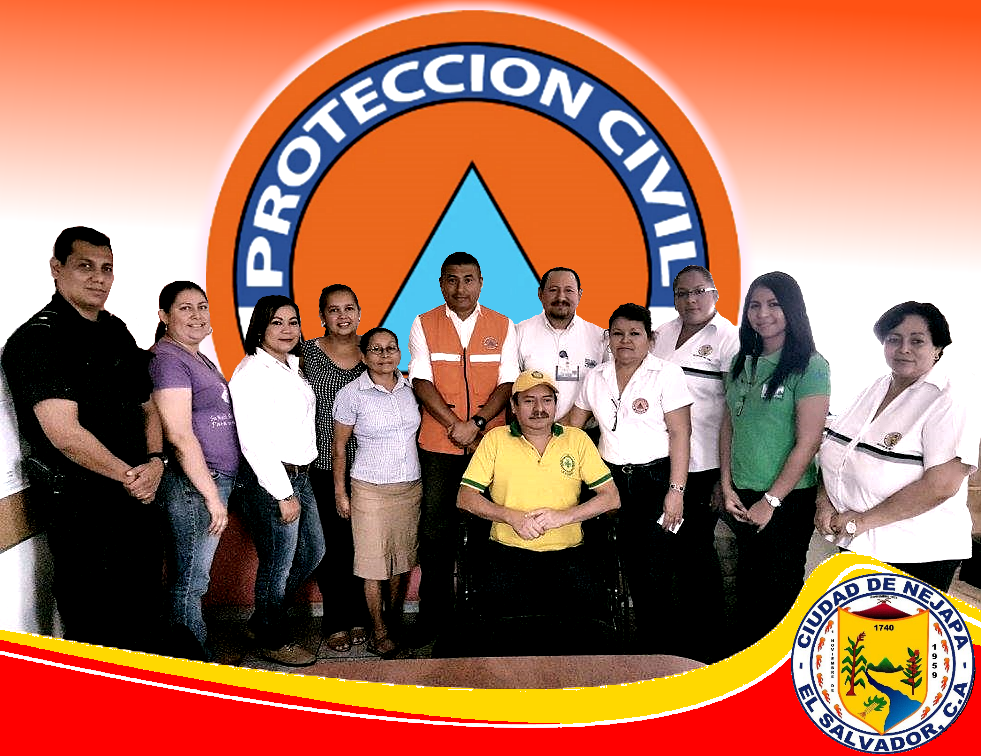    CAPITULO I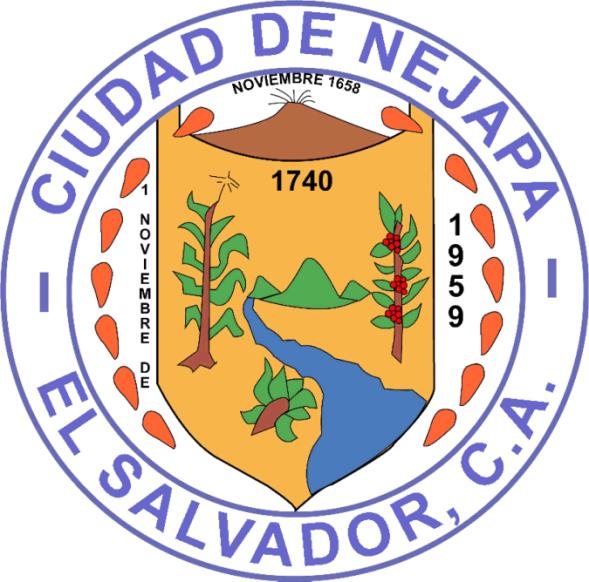 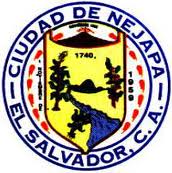 Mecanismo IntegradorIntroducción………………………………………………………………………3Visión del Plan……………………………………………………………………4Propósito……………………………………………………………………………5Objetivos General y específicos………………………………………...5Marco conceptual y analítico del plan…………………….……..…5Marco Normativo del plan………………………………………………...10Articulación entre: Emergencia, Mitigación y Prevención…11CAPITULO IIPrevención y MitigaciónLíneas estratégicas generales……………………………………………16Líneas estratégicas sectoriales……………………………………………18CAPITULO IIIPreparación y Respuesta1. Situación.................................................................................................... 242. Hipótesis sobre escenarios de intervención.................................. 293. Misión........................................................................................................ 434. Ejecución................................................................................................... 435. Dirección.................................................................................................... 536. Sistema de control...................................................................................547. Administración y logística......................................................................558. Disposiciones generales..........................................................................57Distribución..................................................................................................... 60Anexos...CAPITULO I             Mecanismo Integrador                                                            VISIÓNSer una Comisión De Protección Civil Municipal que goce del reconocimiento local yNacional, preparado para solventar cualquier tipo de eventos o desastre natural, social y antrópicos, que cuente con los recursos necesarios y con la participación de todos los actores locales                                                         MISIÓNLa Comisión Municipal De Protección Civil del municipio de NEJAPA, responderá de inmediato a cualquier eventualidad, utilizando los recursos adecuadamente para brindar a la población una atención inmediata de acuerdo a la emergencia.Somos una Comisión Municipal de Protección Civil, capacitados para dar respuesta de inmediato a cualquier eventualidad, utilizando los recursos humanos y materiales adecuadamente, para atender oportuna y eficientemente a la población afectada por la naturaleza de la emergencia.   PROPÓSITOEl propósito de la Comisión de Protección Civil municipal es la preservación de la vida. Con la elaboración de planes de acción basados en la identificación de zonas de riesgos natural, social e industrial, los cuales nos permitan a todos los diferentes sectores y actores locales, tener una participación activa para prevenir, mitigar y responder a los eventos adversos a expuestas en las comunidades.Como hacerlo:Organizando y formando Comisiones Comunales Capacitaciones a Comisiones Comunales de Protección Civil.Buscar apoyo interinstitucionalIdentificar zonas de riesgosClasificar sitios de albergue temporalesEstablecer formas de comunicación entre las comunidades.    FACTORES A TOMAR EN CUENTA:Antes: Identificar zonas de riesgo y evitarlos mediante obras de prevención, mitigación y preparación.Durante: Monitoreo constante y atención inmediata al evento ocurrido.Después: Evaluar procedimientos y mantener el respectivo seguimiento a los factores desencadenantes.                                        OBJETIVO GENERALPreservación de la vida mediante la preparación de acciones encaminadas a la prevención, mitigación de desastres, así como rehabilitación y reconstrucción implementando mecanismos de coordinación y acción interinstitucional en situaciones de emergencias o desastres en el municipio de NEJAPA.                                    OBJETIVOS ESPECIFICOSFortalecer las capacidades organizativas y de conocimiento a las comisiones Comunales de Protección Civil en el Municipio de NEJAPA.Implementar acciones de prevención y mitigación en zonas de riesgo.Elaborar planes de contingencia según los eventos que puedan ocurrir en el municipio de NEJAPA.Realizar Evaluación de Daños y Análisis de Necesidades ante eventualidades o situaciones adversas que facilite una respuesta efectiva.MARCO CONCEPTUAL Y ANALITICO DEL PLAN.En El Salvador se ha venido trabajando en materia de prevención de desastres primeramente con el decreto legislativo N°498 de fecha 8 de abril 1976, Ley de Defensa Civil, posteriormente con decreto legislativo N°44 de fecha 29 julio 1988 y se denominó ley de procedimiento para declarar la Emergencia Nacional. En su actualidad ambos cuerpos normativos no respondían a necesidades de prevenir, mitigar y desplegar una protección civil efectiva; por lo que se crea por medio del decreto legislativo N° 777 del 31 de agosto de 2005 publicado en el diario oficial N°160, Tomo 368, la ley de protección civil, mitigación de desastres. Para constituir el sistema nacional de protección civil y mitigación de desastres con el objeto de que la planificación y coordinación cuente con fundamento legal.   A partir de los terremotos en el año 2001 el gobierno de El Salvador pone en marcha medidas para reducir los riesgos y reforzar la capacidad de gestión ante los eventos adversos. Desde el 2005, posterior al evento que se vivió a nivel nacional causado por el huracán Mitch, se tuvo un cambio en la forma de enfrentar los desastres en El Salvador, ante la inminente alerta por el ingreso del huracán Adrián, surgió una nueva visión de país, que se consolidó tras los esfuerzos de muchas organizaciones, que finalizo en la Asamblea Legislativa. Es así que desde entonces a nivel nacional se ha venido trabajando de la mano con las entidades de gobierno, empresa privada, ONG, municipalidades y comunidades que han ido resolviendo cada vez mas de mejor manera las situaciones enfrentadas ante los eventos hidrometeorológicos, geológicos, sanitarios, ambientales, deslizamientos De tierra, entre otros particulares sufridos en cada comunidad según sus propias condiciones socio-económicas y regionales. Por lo que, en nuestro departamento de San Salvador, las experiencias sufridas por las comunidades cada vez han ido afectando un mayor número de pobladores, es así que ha rebasado la capacidad de atención de los sistemas locales de protección civil, lo que ha requerido la intervención y apoyo de otros comités del mismo departamento, trabajando como un buen apoyo logístico a nivel regional. De aquí radica la visión de contar con un mayor nivel organizativo e intersectorial, traduciéndose en mejor respuesta ante las situaciones de desastre ocurridas en las diferentes comunidades, ante los diferentes eventos adversos que se presenten.A nivel del municipio de NEJAPA, desde el año 2012 la Comisión Municipal de Protección Civil ha venido desarrollando una serie de actividades al servicio de la población, trabajando cada vez de mejor forma y sobre todo de manera oportuna ante los eventos sufridos por las comunidades. Es de vital importancia que se cuente con un alto nivel organizativo, entre las comunidades y la comisión municipal para la prevención y mitigación de desastres.  Hoy en día, la comisión municipal de Protección Civil está tratando contar con un mayor apoyo dentro de todas las instituciones que lo forman dicha comisión, ya que hasta el momento se cuenta con comisiones comunales de protección civil que están en buena disposición de gozar de un mayor protagonismo a nivel local.  El presente plan reconoce que las capacidades institucionales son importantes para gestionar los riesgos y reducir el impacto de los desastres relacionados con las amenazas naturales en el ámbito municipal y comunitario, y para que se, Concreten exitosamente los objetivos se desarrollan dos componentes complementarios entre sí: El Componente de Prevención y Mitigación de desastres, y Respuesta; ambos se sustentan en la participación sectorial e institucional para su implementación.MARCO NORMATIVO-INSTITUCIONAL.Habría que implementar una cultura de prevención de riesgos, definiéndose la protección civil como salvaguardar la integridad física de las personas y sus bienes, en situación de grave riesgo colectivo, calamidad pública o catástrofe extraordinaria, en la que la seguridad y la vida de las personas pueden peligrar y sucumbir masivamente.La Protección Civil se enmarca dentro de una política de seguridad que se fundamenta jurídicamente en la Constitución de la República cuando establece que es la persona humana la que fundamenta el origen y el fin de la actividad del Estado y que, para alcanzar esto tiene las responsabilidades que siguen:a)	La obligación de garantizar la seguridad y tranquilidad de los ciudadanos.b) 	La facultad del Órgano Ejecutivo de declarar estado de emergencia en todo o parte del territorio de la República cuando la Asamblea Legislativa no este reunida, debiendo informar posteriormente.c) La facultad necesaria para utilizar los recursos públicos que fueren necesario para garantizar una pronta y eficaz respuesta y la asistencia y rehabilitación a la población afectada.La nueva Ley de Protección Civil, Prevención y Mitigación de Desastres en El Salvador fue aprobada por decreto ejecutivo Nº 777 del 18 de agosto del 2005 y fue publicada en el Diario Oficial Tomo Nº 368, Número 160. Esta Ley deroga a la ley de defensa civil emitida el 8 de abril de 1976, así mismo a la Ley de Procedimientos para declarar Emergencia Nacional emitida el 29 Julio de 1988.En el artículo 1 de la ley se establece: “La presente Ley tiene como objeto prevenir, mitigar y atender en forma efectiva los desastres naturales y antrópicos en el país y además desplegar en su eventualidad, el servicio público de protección civil, el cual debe caracterizarse por su generalidad, obligatoriedad, Continuidad y regularidad, para garantizar la vida e integridad física de las personas, así como la seguridad de los bienes privados y públicos.La ley de Protección Civil en el Considerando I es obligación del Estado asegurar a los habitantes de la República una efectiva protección civil en casos de desastre.La presente ley tiene como finalidad:a.	Constituir el Sistema Nacional de Protección Civil, Prevención y Mitigación de Desastres, determinar sus objetivos e integrantes.b.	Definir las atribuciones o facultades de los organismos integrantes del sistema.c.	Regular el funcionamiento de la Dirección General de Protección Civil, Prevención y Mitigación de Desastres.d.	Determinar los elementos del Plan Nacional de Protección Civil, Prevención y Mitigación de Desastres.e.	Regular la declaratoria de emergencia nacional y de alertas en caso de desastres.f.	Regular el procedimiento sancionatorio en el caso de infracciones a la presente ley.La política de medio ambiente establece entre sus objetivos específicos el “Ejecutar diferentes acciones para prevenir, mitigar y controlar el deterioro de los recursos naturales y el medio ambiente”, y establece para el Objetivo Estratégico del Ordenamiento Territorial entre otros los siguientes lineamientos:a.	Promover la formulación de planes de ordenamiento territorial, especialmente en zonas de alto valor ecológico y en zonas altamente vulnerables.b.	Elaborar los mapas de zonificación del territorio, el de riesgos y deslizamientos de tierras e inundaciones.En la Ley de Medio Ambiente, aprobada en 1998 se define Desastre Ambiental como: “Todo acontecimiento de alteración del medio ambiente, de origen natural o inducido, o producido por acción humana, que por su gravedad y magnitud ponga en peligro la vida o las actividades humanas o genere un daño significativo para los recursos naturales, produciendo severas pérdidas al país o a una región”.En ese sentido el capítulo IV está dedicado a regular las contingencias, emergencias y desastres ambientales. Según sus disposiciones, el Estado tiene el deber de adoptar medidas para prevenir y controlar desastres ambientales.a)	Articulo 53, la prevención de desastre ambiental,b)	Articulo 54 habla sobre las emergencias y desastres ambientales y el apoyo a las poblaciones afectadas.c)	Artículo 55 hace referencia a la obligación de elaborar planes de prevención y contingencia ambiental.Adicionalmente, en el Código de Salud se aclara que el Ministerio de Salud Pública y Asistencia Social debe coordinar acciones para la atención integral de los efectos posteriores a un desastre; el traslado a los centros de asistencia médica; dictar las medidas necesarias para el mantenimiento de los servicios básicos de saneamiento; dictar y desarrollar medidas de prevención de epidemias; supervisar el eficiente cumplimiento de sus disposiciones.La disposición más directamente relacionada con los desastres es la que establece que toda institución de salud pública o privada, debe tener un plan de emergencia para casos de catástrofe, epidemia o cualquier otra calamidad general.Otra normativa clave es el Código Municipal, dado que es el instrumento jurídico que regula la organización, funcionamiento y ejercicio de las facultades autónomas de los municipios. De acuerdo a este, el Titulo III, artículo 4 establece que compete a los municipios entre otras acciones las siguientes:a.	La elaboración, aprobación y ejecución de planes de desarrollo urbanos y rurales de la localidad.b.	La Planificación, ejecución y mantenimiento de todo género de obras públicas necesarias al municipio.c.	La promoción y financiamiento de programas de vivienda o renovación urbana.El artículo 12 del Código Municipal manda a todas las instituciones del Estado y entes autónomas a colaborar con el municipio en la gestión de las materias y servicios de su competencia, asimismo la constitución de la República en el Art. 203, manda a los municipios a colaborar con otras instituciones públicas en los planes de desarrollo nacional o regional y el articulo Art. 206 de la Constitución establecen que los planes de desarrollo local deberán ser aprobados por el Concejo Municipal respectivo; y las instituciones del Estado deberán colaborar con la Municipalidad en el desarrollo de los mismos. Estos mandatos en ambas direcciones deberían favorecer la coordinación en la gestión y desarrollo territorial.En lo que corresponde a la gestión de riesgo, otra institución que juega un papel fundamental es la Dirección General de Servicio Nacional de Estudios Territoriales (SNET), el cual fue creada por decreto ejecutivo del 18 de Octubre de 2001, como una entidad adscrita al MARN y cuyo objetivo principal es “contribuir a la prevención y reducción de riesgo de desastres, por lo que será de competencia lo relativo a la investigación y los estudios de los fenómeno, procesos y dinámicas de la naturaleza, el medio ambiente y la sociedad, que tengan relación directa e indirecta con la probabilidad de ocurrencia de desastres y, por tanto de pérdidas y daños económicos, sociales y ambientales” (Art. 2) así como las actividades de desarrollo de cartografía de Amenazas, vulnerabilidades y riesgos; el apoyo a los sistemas de alerta temprana; metodologías y herramientas para la reducción del riesgo descritas en el Plan Nacional de Protección artículo 3 de dicho decreto. Con el fin de proveer información técnico-científica para las actividades de Desarrollo, alerta y manejo del desastre.                                                CAPITULO IIPREVENCIÓN Y MITIGACIÓN                                 LÍNEAS ESTRATÉGICAS GENERALESPropuesta de Líneas estratégicas generales para las diferentes instituciones participantes en el Sistema Nacional de Protección Civil al nivel municipal, para prevenir y mitigar desastres para ser incluidas dentro de sus respectivos planes, estrategias y programas de desarrollo.Promover la participación comunitaria y municipal, y fomentar la acción concertada de los sectores público, social y privado en las actividades de reducción de riesgos de desastres.Promover programas de sensibilización a la sociedad civil organizada para facilitar su participación en el nivel municipal y los diferentes componentes de la Protección Civil, Prevención y Mitigación de Desastres.Incorporar la perspectiva de género en todos los planes, estrategias y programas de gestión del riesgo de desastre.Elaboración de planes de fortalecimiento institucional y comisiones comunales para la atención de necesidades y recursos (humanos y materiales).Diseñar un plan de gestión para adquirir recursos e insumos necesarios para que estén a la disposición de manera oportuna para la comisión municipal de protección civil de NEJAPA. Reconocer la importancia de los patrones y tendencias locales de riesgo y facilitar la descentralización de las responsabilidades y recursos para la reducción de los riesgos, transfiriéndolos según proceda a las instancias municipales y comunitarias del Sistema Nacional de Protección Civil.Verificar que las dependencias de la administración pública, incorporen en sus planes operativos anuales, las metas correspondientes a los apartados de prevención y mitigación, asignando las partidas específicas dentro de los presupuestos anuales.Revisar y procurar que los presupuestos de las instituciones (públicas, privadas y sociales) puedan llevar a cabo acciones en materia de valoración y conocimiento de la amenaza y vulnerabilidad, y realizar medidas preventivas y de mitigación adecuadas para lograr minimizar el riesgo.Apoyar a las instituciones públicas, privadas, organizaciones comunales, en la elaboración y aplicación de sus respectivos planes de Protección Civil y la incorporación de las acciones de Prevención y Mitigación en los planes anuales operativos, municipales.Incorporar medidas de prevención y mitigación en la elaboración de programas y proyectos de desarrollo municipal, en las áreas clave (infraestructura vial, vivienda, escuelas, energía, transporte, agua potable, instalaciones turísticas y otros).Elaborar escenarios de amenazas como herramienta para orientar el proceso de toma de decisiones, favoreciendo la participación de los sectores público y privado.Realizar análisis científicos de vulnerabilidad a todos los servicios sociales básicos y líneas de suministro vitales del municipio (agua potable, energía, alimentos, transporte y otros), por parte de los organismos encargados, con el objeto de determinar, de acuerdo a diferentes escenarios de amenazas, las debilidades existentes, para tomar las medidas correctivas correspondientes.Realizar análisis de vulnerabilidad por factores operativos y administrativos de las instituciones, con el fin de tomar las medidas necesarias para fortalecer los puntos débiles que se identifiquen, no solo frente a situaciones de emergencia, sino en su diaria labor.Facilitar capacitación a las comunidades en el tema de ordenamiento territorial (urbanismo, manejo integral de cuencas y recursos naturales, gestión del riesgo y otros).Facilitar capacitación a Comisiones Comunales de Protección Civil, en la prevención y mitigación de desastres y en atención de emergencias.Diseñar e implementar un programa municipal de alerta temprana basada en las diferentes amenazas que impactan en el municipio.Asesorar y apoyar la integración y funcionamiento de comisiones comunales de protección civil en el municipio.Desarrollar sistemas informáticos eficientes y confiables que faciliten el almacenamiento, sistematización, consulta y análisis de información para la adecuada toma de decisiones de prevención, mitigación, respuesta y recuperación.Desarrollo de simulacros a nivel Municipal, Comunal y en Centros Escolares.Promover el análisis de la Ley de Protección Civil, Prevención y Mitigación de Desastres, así como del Sistema Nacional de Protección Civil con énfasis en las funciones de la Comisión Municipal.Procurar la realización de foros, congresos, seminarios y talleres para el análisis y discusión de temas de protección civil, que faciliten y estimulen la participación social y la acción conjunta para llevar a cabo medidas de prevención y mitigación.Elaborar publicaciones periódicas sobre la Comisión Municipal de Protección Civil y la gestión para la reducción del riesgo.Facilitar la información y participación de medios de comunicación en las campañas de sensibilización y divulgación de las acciones del presente plan.Fomentar el intercambio de experiencias y apoyos con otros municipios, y la comisión departamental y organizaciones para mejorar la operatividad y la prevención en el sistema de Protección Civil.                      LÍNEAS ESTRATÉGICAS SECTORIALESSalud y SaneamientoProcurar la reducción de la vulnerabilidad física de centros de salud y sistemas de agua potable.Mantener funcionando un programa de vigilancia y control de epidemias generadas por enfermedades transmisibles. (Dengue y Chikungunya y zika )Intensificar el monitoreo de los cuerpos de agua (principalmente durante la época lluviosa) y proporcionar dicha información a la Comisión Municipal de Protección Civil, a modo de ejecutar el proceso de alerta temprana para las comunidades que pudiesen resultar afectadas.Revisar los planes de atención a la salud en casos de desastre hidrometeoro- lógica con un particular énfasis en el control de calidad de agua potable, así como en la vigilancia epidemiológica correspondiente, a todos los miembros de las comisiones y sus colaboradores.Proporcionar los medios o recursos necesarios para la potabilización del agua.Impulsar la capacitación, evaluación y certificación de los cuerpos de atención médica pre-hospitalaria, institucionales y comunitarios, en el nivel municipal y local.Seguridad Alimentaria y NutricionalIdentificar los centros de almacenamiento de alimentos e insumos básicos de primera respuesta para operativos de emergencia a nivel municipal, administrados de manera descentralizada.Fortalecer los sistemas de monitoreo para la detección y vigilancia alimentaria y nutricional en poblaciones de alto riesgo, tanto urbanas como rurales.Promover buenas prácticas de manipulación de alimentos.Velar por la inocuidad de los alimentos de producción local, nacional y extranjera.Procurar la producción de alimentos destinados para las poblaciones de alto riesgo.  Promover, mejorar y ampliar las técnicas y redes de investigación y seguimiento de las actividades humanas que impactan negativamente la calidad del ambiente e incrementan la vulnerabilidad (muestreo de contaminación físico-química y bacteriológica de aguas superficiales y subterráneas; desechos industriales y agropecuarios, y del aire; degradación de recursos naturales, deforestación y otros).Procurar una efectiva y oportuna comunicación entre las instituciones que se dedican a la investigación y seguimiento de amenazas naturales, socio natural y antrópicas, elaborando el informe más atestados a la Comisión Municipal de Protección Civil.Impulsar eventos o jornadas de capacitación de carácter masivo, en el nivel municipal y comunitario, con el propósito de llevar conocimientos básicos que permitan el aprendizaje y aplicación de medidas de auto-cuidado y auto-preparación para eventos de prevención y mitigación de riesgos a desastres.Promover la realización de concursos sobre el tema de prevención y mitigación de riesgos a desastres a través de carteles, pintura, canciones, composiciones literarias y otros, dirigidos especialmente a niños/as, jóvenes, mujeres cabeza de hogar y personas de la tercera edad.Propiciar la capacitación y profesionalización de las y los integrantes de: La Comisión Municipal de Protección Civil, las Comisiones Comunales de Protección Civil y Comités escolares de Protección Civil del Municipio de Nejapa.Vivienda y Asentamientos HumanosFacilitar la revisión periódica de las ordenanzas, reglamentos, y normas existentes (construcción, medidas anti sismo resistentes, cimentación, y otros) para adecuarlos a los impactos de las amenazas que se presentan, con el fin de incluir los nuevos valores extremos que se registran.Velar, por parte de los organismos competentes, por el correcto uso e interpretación, de las ordenanzas, reglamentos y normas existentes en toda obra que se construya o reconstruya.Procurar la actualización e implementación de planes de ordenamiento territorial y desarrollo urbano y rural, aplicando el enfoque de gestión del riesgo.Facilitar el control de la calidad de los materiales de construcción para reducir la vulnerabilidad habitacional.Facilitar la incorporación de medidas para la reducción del riesgo en los planes de desarrollo territorial                                                   AgrícolaIdentificar las malas prácticas en los cultivos existentes, que dañan al medio ambiente (uso de pesticidas, quema de cañal, maleza)Promover la identificación de experiencias exitosas en cultivos.Revisar y formular paquetes de recomendaciones técnicas para cada tipo de cultivo o actividad que puedan ser adoptados por los potenciales afectados ante fenómenos naturales adversos.Desarrollar un sistema de seguimiento a la disponibilidad de productosFomentar prácticas de agricultura sostenible.Promover las buenas prácticas de cuido y mantenimiento de la tierra a través, la utilización natural de los rastrojos como barrera y nutrición de sub suelo.Industria, Transportes y EnergíaFavorecer la revisión de la normativa y la aplicación legislación existente de las actividades industriales, cuyos procesos involucran elementos tóxicos o peligrosos, con el fin de controlar su operación y seguridad.Favorecer el ordenamiento territorial, que permita ubicar, reubicar y adaptar las plantas y la producción industrial en sitios seguros y que los desechos del sector no generen efectos indeseables sobre el medio ambiente y riesgos a los asentamientos humanos.Procurar la reducción de la vulnerabilidad ante fenómenos naturales y antrópicos de la infraestructura y los servicios de transporte terrestre y coordinar con la autoridad competente el monitoreo y control del servicio de transporte terrestre.Facilitar la elaboración e implementación de un plan de reducción de la vulnerabilidad del sector eléctrico, tanto en los sistemas de transmisión y distribución a nivel municipal.Promover la acción conjunta, con el Ministerio de Medio Ambiente y Recursos Naturales y las gremiales empresariales, que manejan materiales y residuos peligrosos, y promover con ellas, la adopción de Programas de Prevención de Accidentes, que garanticen la seguridad de la población.                                         Medio AmbienteFacilitar la elaboración de planes locales y municipales de protección y recuperación de ecosistemas que reducen la vulnerabilidad social.Facilitar la actualización y difusión del mapa municipal y local de amenazas naturales y darlo a conocer, a fin de que sea una herramienta de uso obligatorio en los planes de desarrollo local y desarrollo urbano.Procurar la elaboración de un registro municipal de industrias y productos peligrosos (ubicación, tipo de material, etc.).Vigilar el cumplimiento de las medidas de reducción de riesgos por eventos naturales en los estudios de impacto ambiental requeridos por la legislación ambiental en los procesos administrativos del MARN.Solicitar asistencia técnica para la elaboración de los planes de ordenamiento territorial, los cuales deberán estar basados en los mapas de riesgos y amenazas elaborados por MARN-SNET.Promover el manejo integral de cuencas hidrográficas como una forma efectiva en la reducción del riesgo.Promover la participación de universidades y centros de investigación en el desarrollo y la aplicación de instrumentos para el manejo integral de cuencas hidrográficas, la gestión del riesgo, el ordenamiento territorial y prevención de desastres por eventos naturales.Sector No GubernamentalEl potencial y oportunidades de las organizaciones no gubernamentales locales y extranjeras han mostrado ser una opción para el impulso de las acciones de preparativos, respuesta prevención y mitigación de riesgos a desastres principalmente a nivel local como nacional. Es necesario canalizar las oportunidades a través de metodologías, guías, y otras herramientas que puedan conducir sobre un eje principal la reducción de riesgos con la participación activa de ONG, en nuestro municipio debe destacarse el acompañamiento de organizaciones como ASISTEDCOS, PROCOMES, PROVIDA y APROCSAL entre otras. Desde el nivel preventivo acompañando los procesos y elaboración de documentos, así como el apoyo en la respuesta.                                  Sector privadoEs valiosa la participación del sector privado en el proceso de coordinación de esfuerzos, ya que estos cuentan con una diversidad de recursos que podrían estar a disposición en casos de eventos adversos, por lo que deben hacerse esfuerzo en la búsqueda, participación activa y coordinación en beneficio de las comunidades afectadasEducación.Preparar y facilitar los Centros Escolares como albergues temporales en caso de emergencia.Formar y capacitar a comités de Centros EscolaresImplementar Charlas en Salud Sexual Reproductiva y entre otras.Desarrollar simulacros en Centros Escolares.Charlas que fomenten la convivencia pacíficaSocialización de Plan de CMPC   Directores/as de los Centros Escolares.CAPITULO IIIPREPARACIÓN Y RESPUESTA1. SITUACIÓN1.1. General Municipio de Nejapa:I. División territorial, ubicación y población El Municipio de Nejapa tiene una extensión de 82.82 Km y se encuentra dividido en ocho cantones: Tutultepeque, Bonete, Camotepeque, Galera Quemada, Conacaste, Aldea Mercedes, El Salitre y San Jerónimo Los Planes. Además, la cabecera del municipio recibe su mismo nombre y constituye el casco urbano. Nejapa es atravesado por la carretera que conduce desde Apopa a Quezaltepeque, y contiene una red vial que comunica a todos los cantones y caseríos con la carretera y el casco urbano.Los cantones antes referidos presentan una extensión en metros cuadrados, denotados En el siguiente cuadro. El Municipio de NEJAPA se ubica 21 Km al norte del área metropolitana de San Salvador con una extensión de 82.82 Km2, en donde el cantón más extenso es Tutultepeque, seguido por Camotepeque y Galera Quemada. El municipio pertenece al distrito de Tonacatepeque y al departamento de San Salvador, y formando parte del núcleo de urbanización más importante de El Salvador (AMSS, Área Metropolitana de San Salvador). Territorialmente, limita al norte con el Municipio de Quezaltepeque (La Libertad) y con los municipios de Guazapa y Aguilares (San Salvador); al este con los Municipios de Guazapa y Apopa (San Salvador); al sur con los municipios de Mejicanos, Nueva San Salvador y San Salvador (San Salvador), y al oeste con el Municipio de Quezaltepeque (La Libertad) .Los ríos más importantes que se encuentran en el Municipio son San Antonio, y Acelhuate; los cerros más importantes son Redondo o Tutultepeque, El Quebracho, Ojo de Agua, Mulunga, La Tabla, y el chino y Champantepeque.Se considera que para 1992 la población de Nejapa era de 23,891 habitantes, y que para 1999 había ascendido a 31,366. Para el año 2012 la población alcanzar los 31,048, de los cuales hombres son 15,184 y mujeres 15,864 distribuidos en el área urbana y rural según DIGESTYC. De estos 20,827 viven en el área urbana y 10,221 están ubicados en el área rural, lo que indica que el 43.88% de su población es del área rural. El Municipio de Nejapa cuenta 110 asentamientos humanos, entre ellos urbanos. sub-urbanos y principalmente rurales.El municipio de Nejapa cuenta con 1 Unidad Comunitaria de Salud Familiar, 1 Equipo Comunitario de Salud Familiar caserío Llano, 1 casa de salud cantón San Jerónimo los Planes, 1 Centro Rural de Nutrición en Hacienda Mapilapa, 1 clínica municipal, 1 clínica Pro-Vida, 1 Unidad Médica ISSS, 1 Comandos de Salvamentos,  1 Cementerio Municipal, 2 Pupusodromos ,20  Escuelas, 2 complejos educativos, 1  Instituto Nacional, 2 iglesias católicas con 7 ermitas en el  área rural  varias iglesias evangélicas, 2 puestos de PNC (municipal y Rural), 1 CAM, 1 Juzgado de Paz, 1 Mercado Municipal , 2 grupos de autoayuda (AA), varias canchas deportivas de fútbol, dos poli deportivos (casco urbano, lotificación el cambio), 1 casa de la cultura, 2 casas de la juventud, 1 Radio Comunitaria, 2 ONGs establecidas (PRO-VIDA , PROCOMES, y varios parques, 1 Centro de Bienestar Infantil, 1 centro de capacitaciones en Cantón el salitre, 1 hostal, 4 restaurantes , 2 salas de ventas de pasteles, 1 pastelería, 1 Motel,   varias cooperativas agrícolas (Cedral, El Ángel, Atalpo, 2 de mayo, el relámpago y varaba rubia ), 1 cooperativa de transporte ( moto taxis) , 1 centro de operaciones nacional , 1 Bodega de artefactos sanitarios, 5 ferreterías, 7 farmacias ,2 establecimientos de comida rápida, varios ciber cafés, 1 bodega municipal con cinco naves industriales . También en municipio existen empresas como: Industrias la Constancia, Mides, C. Imberton, Sigma, Ofibodegas, Almanesa, Cosco, Biotermica, 1 gasolinera, el salvador Newark salnet, 2 cajas de crédito, Lactosa, Bodega de Vidri, DISA, MECAFE (1 beneficio recibidero de café y tostador) 1 beneficio y tostadora Vilanova.  Los Servicios básicos que posee este municipio son: agua, energía eléctrica, aguas negras (casco urbano y algunas comunidades), teléfono, cable e internet.  Los productos agrícolas de mayor cultivo son: maíz, fríjol, café, caña de azúcar, panela, elaboración de materia prima para insecticidas, ladrillos y tejas de barro. Hay crianzas de ganado vacuno, porcino; lo mismo que de aves de corral, cultivos de tilapia. Hay diversidad de cultivos de hortalizas y frutales.El municipio de Nejapa presenta los siguientes indicadores socioeconómicos:-	Esperanza de vida: 72.6 años-	Pobreza Total: 43.9 % (10.876 habitantes) Pobreza relativa: 30,8% y Pobreza absoluta: 13.2 %.-	Una proporción de17.6 % de niños menores de 5 años se encuentran con Bajo Peso.-	Índice de Desarrollo humano del Municipio: 0.665 -	Tasa de alfabetización: General 78,3%, en hombres el 83.8% y en mujeres el 73,2%.-	Hogares que reciben remesas: 7,3%. El total de remesas mensuales es de: $ 57,902.5SeguridadEl municipio carece de instituciones especializadas en rehabilitación o prevención. Existen 4 ventas de agua ardiente, 1 centro nocturno (ilegal) Predomina un índice moderado de violencia, maras, promiscuidad y drogadicción.  Con relación al fenómeno de las maras, la Mara Dieciocho con presencia en el sector de la zona norte del municipio de Nejapa.  Al sur del Municipio existe presencia de la mara MS. Las drogas consumidas son marihuana, crack, cocaína y pega y se distribuyen y venden en las mismas zonas asediadas y/o dominadas por pandillas.  Se cuenta con una Base de la Fuerza Armada en beneficio Mecafé y una base de La PNC en el área rural del Caserío Hacienda Mapilapa y en el Casco Urbano.Alcaldía Municipal de Nejapa cuenta con un Cuerpo de Agentes Municipales.En la parte preventiva hacia los jóvenes la alcaldía municipal tiene un programa de prevención a la violencia que trabajan en cinco sectores nada más tales como cedral, mapilapa, jabalí, calle vieja.División territorialÁrea RuralEl municipio de Nejapa cuenta con ocho cantones, uno es atendido por la unidad de salud de Guazapa; por su accesibilidad, el cual es el Cantón Tutultepeque sus caseríos son: las vegas, el chirrinal, La Escuela, El puerto, El gramal, ceiba Rosales, El Potrerito, Casco Hacienda, San Luis, El Cabral, El pozo, Los Amates.Cantón Galera Quemada: cuenta con Lotificación El Jabalí 1 y 2, Lotificación El Cambio, Calle Vieja sectores 1, 2 y 3, Lotificación Las Américas con cuatro etapas, Caserío Las Mesas, La Granja y la Reina, Residencial Villa Constitución, línea férrea.Cantón San Jerónimo Los Planes con sus caseríos: caserío Central, Las viñas, Cajamarca, pacayal, las hortalizas, plan de caña y Santa Isabel. Cantón El Bonete con sus Caseríos: El Bonete, y El Relámpago. Cantón Camotepeque: con sus caseríos. Puerta del llano, La Portada, Los Naranjos (Dos de Mayo), joya galana, Las Veguitas, Las Vegas, La Tabla, El Junquillo, El Anonal, Barba Rubia, Hacienda Mapilapa, el chorizo, Las Marías, Las MarillitasAldea de Mercedes con: Los Pitarrillo 1, 2 y 3 que se encuentran en litigio según CNR . La Esperanza, Cuesta Blanca, Los Ramos, Los Tejadas, San Luis, san Jorge, el Llanito, El Cedral en tres etapas, pasaje Ceren, El Rosario, Los Angelitos, El Nance, Sector 85, los Osunas y Lotificación Aldea de las Mercedes. Cantón El Conacaste: La línea férrea, El Angelito, los Moranes,las barrios, los nerio, San José, la ardon ,Los Ortiz, Los Esquíveles, El Castaño, El Castañito, y El Chorizo. Cantón El Salitre:   La Saigón, La Ermita, Lotificación Nuevo Ferrocarril, La EscuelaÁrea UrbanaEl Municipio de Nejapa se divide en el área urbana de la siguiente manera: Barrio El Centro, Barrio Concepción sur y norte, Barrio el Rosario, Barrio San Antonio, Barrio Aldea de Mercedes, Barrio El Calvario, La Estación, lotificación San Blas, Lotificación San Felipe, residencial Nejapa y Residencial Villa Nejapa.ZONAS DE EXISTENCIA POR RIESGOS.El Cedral I y II, III. Pitarrillo I y II, III. Cuesta Blanca, San Jerónimo los Planes, por riesgos  de derrumbes, incendios y  hacienda mapilapa ,barrio san Antonio y la tabla en camote peque, calle vieja sector 1 en el período invernal por inundaciones ; Comunidades Los Naranjos (2 de mayo), Puerta del Llano, El Anonal y Joya Galana por estar en las cercanías del relleno sanitario de MIDES SEM de CV; EL Cambio, Jabalí, Vía Constitución por los gases almacenados en la empresa.Durante emergencias anteriores se han atendido otras comunidades lindantes al municipio de Nejapa La Comunidad Petacones y Suchinango, Suchinanguito y Suchinangon (Apopa) ASPECTOS AMBIENTALESFuentes de contaminación:Ingenio El Ángel con residuos productos de la caña y humo ubicado en el caserío El Ángel, Beneficio Mecafé con aguas mieles, pulpa y humo ubicado en cantón El Conacaste. Industrias La Constancia, con aguas industriales y lodo en Cantón Galera Quemada, especialmente en cuencas que terminan en el rio san Antonio y Relleno Sanitario con lixiviados, gases (metano) y deforestación en Cantón Camote peque, Cantón El Conacaste, ladrilleras con humo de leña, quema de Cañales, uso de químicos en cañales y cultivos de cereales, actividades agropecuarias (crianza de aves de corral, ganado vacuno y porcino).Zonas de deterioro ambiental:Hay deforestación en el cerro Champantepeque, Cantón El Bonete, las faldas del Volcán de San Salvador, Cantón conacaste.Destrucción de la fauna silvestre generada por la deforestación y quema de cultivos.Destrucción de la fauna acuática por contaminación de ríos y quebradas.Destrucción de la fauna silvestre por construcción de viviendas en áreas protegidas.                                II. Clima y zonas de vida El clima de esta zona se clasifica como Sabana Tropical Caliente, con una temperatura anual media de 23.5°C y con vientos predominantes de norte a sur que son más frecuentes en la parte norte del municipio. La precipitación anual promedio es de 1600 a 1800 cc, excepto en la parte norte del municipio, en el cantón de Tutultepeque, en donde es de 1800 y 2000 cc.Según la clasificación de zonas de vida de Holdridge, la principal zona de vida del municipio de Nejapa es el Bosque Húmedo Subtropical con temperatura del aire medias anuales menores a los 24°C. Sin embargo, en las regiones que abarcan las lomas El Quebracho, El Espino (cantón Tutultepeque) y Las Mesas (Tutultepeque), los cerros Ojo de Agua (cantón Galera Quemada) y Nejapa (Aldea Las Mercedes y Camotepeque), y la mayor parte de los cantones Conacaste, El Salitre y San Jerónimo Los Planes, la zona de vida corresponde al bosque húmedo tropical, en transición a subtropical, con biotemperaturas también inferiores a los 24°C. Una pequeña parte del municipio, en el sur del cantón San Jerónimo Los Planes, corresponde a una zona de vida de bosque muy húmedo subtropicalEstas caracterizaciones sobre un ecosistema son importantes ya que mientras más se acerca a bosque húmedo como tal, este ofrece más oportunidades para la extracción de productos para los seres humanos, más diversidad biológica y más estable es el conglomerado en su conjunto; es decir que: No hay efectos negativos sustanciales sobré el uso de la tierra, ni en los nutrientes, ni en la estructura; el crecimiento y por lo tanto la producción se hacen bastante constantes en el tiempo; la naturaleza tiene tiempo de recuperación y no hay efectos sobre la producción del sistema, etc.; y  hay diversidad de la producción, lo que tiene ventajas ecológicas evidentes, como ocupación de todos los estratos aéreos y del suelo y estabilidad frente a los ataques de plagas y enfermedades, en los ecosistemas. INSTITUCIONES QUE FORMAN LA COMISION MUNICIPAL DE                       PROTECCIÓN CIVIL DEL MUNICIPIO DE NEJAPA.           Alcaldía Municipal.     Unidad Comunitaria de Salud Familiar (UCSF)     Instituto Salvadoreño del Seguro Social (ISSS)     Iglesia Católica.     Iglesias Evangélicas. (UNIGLEN)     Ministerio de Educación (MINED)     Policía Nacional Civil (PNC)     PROVIDA.     Comandos de Salvamento.     Radio Juventud.     Procomes     Protección Civil     Fuerza Armada.UNIDADES MUNICIPALESGerente GeneralUnidad de Prevención de RiesgosUnidad de Medio Ambiente.Clínica Municipal.            Obras civiles.Cuerpo Agentes Municipales. (CAM)Participación ciudadana.2. HIPÓTESIS SOBRE ESCENARIOS DE INTERVENCIÓN2.1. Amenazas naturales2.1.1 Geológicas2.1.1.1. Sísmicasa) Daño Físico: Escenario de riesgo elevadoEsto puede ocasionar daños o la destrucción de asentamientos humanos, edificaciones, estructuras y puentes, torres y tanques de agua e instalaciones de tratamiento, alcantarillado, tuberías, líneas eléctricas, estaciones transformadoras.Además, se debe tener en cuenta que un sismo de gran magnitud puede originar: incendios, ruptura de tuberías con inundaciones secundarias, daño severo en instalaciones en donde se almacenan o fabrican materiales peligrosos y pérdida de los sistemas de electricidad y telecomunicaciones.b) Daños a la salud:Mortalidad: Escenario de riesgo elevado: Debido al número de muertes, especialmente en áreas densamente pobladas y de concentración de viviendas, suelos inestables o el tipo de construcción y el tipo de material utilizado. También influye la hora del evento.· Morbilidad: Escenario de riesgo elevado: Debido al número de personas con traumatismos severos que necesitan atención médica de urgencia, y de enfermedades derivadas producto de damnificados en condiciones de hacinamiento y de salud deficientes. Generalmente la desatención de los programas regulares de atención primaria de salud; así como la poca capacidad instalada a nivel hospitalario en la zona. Y de manera especial el saneamiento ambiental básico debido a otras urgencias puede originar aumento de vectores que pueden ser los causantes de enfermedades prevenibles. Y otras estrategias sanitarias tales como la inmunización (que deberá ser previa al desastre) o por la aplicación de medidas preventivas con la finalidad de romper cualquier cadena de transmisión.c) Daño a las líneas vitales: Escenario de riesgo elevado- Agua potable y alcantarillado: Escenario de riesgo elevadoDebido a ruptura de tuberías de acueductos y alcantarillados con la consiguiente contaminación del agua y déficit en el suministro. Interrupción en el servicio de agua, inutilización de las mismas y déficit en la calidad y cantidad del suministro. Sin embargo, dicha inutilización puede ser originada por deslizamientos en los cuales hay obstrucción sin daños o por agrietamiento, colapso o daños físicos de la construcción misma de los tanques de captación de agua y pozos, daños de los manantiales, incluso agotamiento o secado de algunos.-Energía: Escenario de riesgo elevado:Son comunes los efectos directos en estaciones transformadoras de electricidad y más aún en las redes y tendidos eléctricos, los cortocircuitos son muy frecuentes, constituyendo uno de los factores más importantes para la generación de incendios. El resultado final de la interrupción en forma directa por el sismo o la suspensión del servicio por razones de seguridad mientras se adelanta revisiones y acometidas de fallas, cortocircuitos o la relación con otros sucesos, como inundaciones podría potencializar el riesgo.-Telecomunicaciones: Escenario de riesgo elevado:Es común el colapso de las comunicaciones, debido a dos factores: El daño en las redes e instalaciones, que resulta en una interrupción del servicio en el momento en que más se necesita; y la demanda post desastre supera la capacidad de los equipos, presentándose el llamado "colapso telefónico". Ambas situaciones pueden presentarse simultáneamente, al perderse algunas redes de comunicaciones y presentarse el colapso en las restantes.- Transporte: Colapso de tráfico: Ocasionado por curiosos, evacuaciones desordenadas, falta de coordinación en el ordenamiento del tráfico, grietas, escombros sobre las vías, colapso de puentes (Salitre y Hacienda Mapilapa), árboles y postes caídos.d) Daños en la Infraestructura Productiva:· Sector Agropecuario: Escenario de riesgo bajo No se prevén problemas con la producción de alimentos.· Sector Industrial y manufacturero: Escenario de riesgo elevadoDebido al daño en la estructura física de sus instalaciones, alterando las áreas de procesamiento, producción y almacenamiento.· Sector Comercial: Escenario de riesgo elevadoDebido al daño en la estructura física de sus instalaciones, y las líneas vitales se observa frecuentemente una interrupción del servicio al cliente.                                  2.1.1.2. Volcánicasa) Daño Físico: Escenario de riesgo elevadoYa que la lava del volcan destruirían la vegetación, los cultivos de los asentamientos humanos, así como, vías, puentes, conductores eléctricos, telefónicos, y acueductos ubicados en su trayectoria. El depósito de cenizas, puede provocar el colapso de algunas estructuras.b) Daño a la salud: Escenario de riesgo medio con tendencia a elevarse· Mortalidad: La mayor cantidad de muertes son ocasionadas por los piroclastos, los flujos piroclásticos y de lodo y en menor grado por los flujos de lava y los gases tóxicos.· Morbilidad: Lesiones traumáticas ocasionadas por los fragmentos de roca, porciones de lava, vapores y cenizas incandescentes. Las quemaduras y lesiones de vías respiratorias y pulmones son generadas al respirar vapores y nubes de polvo y gases calientes. c) Daños a las líneas vitales: Escenario de riesgo medio con tendencia a elevarse.· Agua potable y alcantarillado: Es común el nacimiento de arroyos y quebradas, en las laderas de los volcanes, que son afluentes de otros cursos de agua utilizada para consumo, por las comunidades que habitan en las proximidades, a veces se requieren medidas extremas como la suspensión del servicio y el vertimiento de los caudales en forma temporal hasta que el agua recobre las cualidades potables para el consumo humano.· Energía: Se pueden presentar descargas eléctricas que comprometan estaciones generadoras. Telecomunicaciones: Durante la emisión de cenizas y gases es posible que se presenten interferencias en las comunicaciones, Esto puede llegar a afectar las labores de socorro, especialmente las comunicaciones. Los equipos repetidores instalados en la cima de volcanes pueden resultar seriamente afectados. - Transporte: Colapso de tráfico: Ocasionado por curiosos, evacuaciones desordenadas, falta de coordinación en el ordenamiento del tráfico, grietas, escombros sobre las vías, colapso de puentes (Salitre y Hacienda Mapilapa), árboles y postes caídos.d) Daño a la infraestructura productiva:· Sector Agropecuario: Escenario de riesgo alto- Flujos piroclásticos de lava o lodo afectarían la vegetación, destruyendo zonas de cultivo.- La contaminación de extensas zonas con cenizas y químicos provenientes del volcán podría inutilizar las tierras agrícolas, por lo que se exigirán prolongadas y costosas acciones de irrigación, tratamiento químico y arado para recuperar la capacidad cultivable de las tierras. Estas situaciones pueden presentarse simultáneamente requiriendo acciones inmediatas para suministros de alimentos en muchos casos acciones a mediano o largo plazo.· Sector Industrial y manufacturero: Escenario de riesgo bajo con tendencia medioDebido a que no es común que este sector sea afectado, salvo cuando la proximidad al volcán amenace la estructura física de sus instalaciones.· Sector Turístico y Comercial: Escenario de riesgo alto: desde la etapa previa hasta el período pos evento se puede observar una recesión económico, se dificulta el acceso al casco urbano del municipio, destrucción infraestructura turística, disminución del comercio, afectaciones psicológicas.                  2.1.1.3. Deslizamientosa) Daño Físico: de riesgo elevadoDebido a la destrucción de la infraestructura y asentamientos ubicados en el trayecto del deslizamiento.  Además, habría bloqueo de las vías de comunicación.b) Daños a la salud: Escenario de riesgo elevado· Mortalidad: Escenario de riesgo elevado. Debido al número de muertes, especialmente si el deslizamiento ocurriera en un área densamente poblada y de concentración de viviendas, pudiéndose dar por efecto directo del movimiento de tierra o por destrucción de viviendas o estructuras, con el correspondiente colapso o derrumbamiento sobre personas y bienes. · Morbilidad: Escenario de riesgo elevado. El número de personas con traumatismos severos que necesitan atención médica de urgencia.c) Daño a las líneas vitales:· Agua potable y alcantarillado: Escenario de riesgo medio con tendencia altaPero circunscrito en un área definida. Debido a ruptura de tuberías de acueductos y alcantarillados con la consiguiente contaminación del agua; interrupción del servicio de las instalaciones de tratamiento de agua e inutilización de las mismas, o déficit en calidad y cantidad del suministro. · Energía: Escenario de riesgo elevado pero circunscrito en un área definida según el cuadro de riesgos. · Telecomunicaciones: Escenario de riesgo elevado pero circunscrito en un área definida según el cuadro de riesgos.d) Daño a la infraestructura productiva· Sector Agropecuario: Escenario de riesgo altoAlgunas comunidades están ubicadas en terrenos quebrados que son utilizados para la siembra agrícola,    En algunos casos el movimiento de tierra podría generar inundaciones secundarias en caso de ríos, quebradas o canales bloqueados por escombros o deslizamientos, pudiendo afectar cultivos. Sector Industrial y manufacturero: Escenario de riesgo bajo este sector no es mayormente afectado, salvo en aquellos casos en donde la proximidad al deslizamiento pueda comprometer la estructura física de sus instalaciones.· Sector Comercial: Escenario de riesgo bajo Por tener características puntuales no es común que se perjudique el sector, salvo, daño directo de las instalaciones.2.1.2. Hidrometeorológicos2.1.2.1. Inundacionesa) Daño Físico: Escenario de riesgo elevadoDebido al potencial destructor que tiene un desbordamiento, en las zonas de alta pendiente será común observar serios daños dependiendo de la inclinación y morfología de la cuenca.En las zonas cultivadas de llanura, donde los niveles de agua podrían permanecer muchas semanas, dependiendo de la inclinación del terreno.b) Daño a la salud:En las inundaciones las implicaciones de salud pueden ser de diferente grado. · Mortalidad: Escenario de riesgo moderado. Debido al número de muertes, si la inundación ocurre en un área densamente poblada y de concentración de viviendas.· Morbilidad: Escenario de riesgo moderado. En cuanto al número de lesiones son menores, sin embargo, se evidencia un incremento en la población de vectores.c) Daño a las líneas vitales· Agua potable y alcantarillado: Escenario de riesgo moderado con tendencia a elevarse.Será frecuente observar contaminación de pozos y yacimientos con las aguas de las inundaciones, que desbordarán letrinas, pozos ciegos y aún sistemas de alcantarillado. · Energía: Escenario de riesgo moderado con tendencia a elevarse.Para esta área el compromiso de los sistemas y redes eléctricas no es común· Telecomunicaciones: Escenario de riesgo moderado con tendencia a elevarse.No es común que se presente compromiso en esta área· Transporte: Escenario de riesgo moderado con tendencia a elevarse.d) Daño a la infraestructura productiva:· Sector Agropecuario: Escenario de riesgo moderado con tendencia elevarse Se estima que las inundaciones pueden arruinar los cultivos y plantaciones, dependiendo del tiempo en que ocurran, al destruirse los cultivos podría presentarse una escasez a largo plazo. · Sector Industrial y manufacturero: Escenario de riesgos bajoNo se prevé que este sector sea mayormente afectado, salvo en aquellos casos en donde la proximidad al deslizamiento pueda comprometer la estructura física de sus instalaciones.· Sector Comercial: Escenario de riesgos bajo. Ya que el nivel comercial no se encuentra cerca de esas áreas.                                         2.2. Amenazas antrópicas2.2.1. Eventos Epidemiológicos:a) Daños a la salud: Escenario de riesgo alto· Mortalidad: Dependiendo del tipo de epidemia, la mortalidad puede ser alta principalmente en menores de 5 años, adulto mayor o personas comprometidas sistémicamente (VIH, Diabetes, Insuficiencia renal, embarazadas entre otras), etc. · Morbilidad: En El Salvador, la morbilidad por este tipo de enfermedades es elevada, los antecedentes muestran que cada vez que hay una reactivación de enfermedades tales como dengue, Chikungunya , zika  o cólera, el número de personas enfermas colapsa la red nacional de hospitales.                MISIONLas instituciones que integran la comisión municipal de Protección Civil, Prevención y Mitigación de Desastres, planificarán, coordinarán y ejecutarán acciones permanentes para el manejo de eventos adversos en todo el municipio de NEJAPA y optimizarán los recursos disponibles para asistir a las personas afectadas, con la finalidad de garantizar una inmediata y eficaz respuesta a las necesidades derivadas de cualquier evento adverso3. EJECUCIÓN3.1. Objeto generalAtender a la población durante emergencias y/o desastres, proporcionándole atención inmediata y además realizar las acciones de respuesta interinstitucionales, en donde los procesos de toma de decisiones técnicas y políticas garanticen una intervención planificada.3.2. ConceptoLa Comisión Municipal de Protección Civil ejecutará las acciones de manejo de eventos adversos a través de las comisiones técnicas a fin de garantizar una respuesta efectiva, procurando que dichas acciones den una pronta recuperación. Para el control de las operaciones cada comisión de Protección Civil, contará con un Centro de Operaciones de Emergencia.3.3. AlcancesCoordinar acciones preventivas y Proporcionar acciones de alerta y respuesta, que conlleven a la activación de procesos de   evacuación, búsqueda, rescate y atención pre-hospitalaria; así como al manejo y administración de los albergues temporales y los procedimientos establecidos para las diferentes Comisiones Técnicas Sectoriales. Estas acciones se ejecutarán a partir de la entrada en vigencia del presente plan.3.4. Instituciones parte del componente Organización Sectorial COORDINADOR GENERAL.Alcalde municipal es el responsable de Protección Civil en el ámbito de la planificación, movilización y coordinación de los medios y recursos existentes en situaciones de grave riesgo, catástrofe o calamidad pública. En ausencia del coordinador municipal, será la persona designada por el quien lo representará.Son funciones del Coordinador General de la comisión Municipal de Protección Civil del municipio de Nejapa.Activar el Plan de Emergencia y convocar de inmediato a la comisión municipal de protección civil.Designar un representante, en caso de que se considere necesario.Decidir las actuaciones más convenientes para hacer frente a la emergencia.Aplicar medidas de protección a la población, al medio ambiente, a los bienes y al personal integrante del personal que intervienen como acciones de apoyo ante la emergenciaSer el vocero oficial de la comisión Determinar y coordinar la información a la población, durante la Emergencia, a través de los medios propios y los de comunicación Social.  Mantener la respectiva coordinación con la comisión departamental de protección civil y la dirección general de protección civilÁREA DE EJECUCIÓNCOMISIÓN DE SERVICIOS DE EMERGENCIASPropósito:Coordinar las operaciones de búsqueda, rescate, atención pre-hospitalaria, entre otros, utilizando adecuadamente los recursos institucionales. Integración:COMISIONES TECNICAS SECTORIALES.                                                Responsabilidades:Establecer y/o apoyar el sistema de comando de incidente.Apoyar el establecimiento y definición de las áreas de riesgo para las operaciones.Coordinar las operaciones de primera respuesta en situaciones de emergencia o desastres de acuerdo a las capacidades.Coordinar y ejecutar las operaciones de evacuación, búsqueda, rescate y atención pre-hospitalaria.Coordinar el apoyo logístico estratégico para las operaciones de primera respuesta.Establecer comunicación directa con los grupos de ayuda social y capacitarlos   para que se conviertan en apoyo para la respuesta.Identificar a miembros de la comunidad con conocimientos en el área de Emergencia para su incorporación en las actividades. h)   Realizar directorio de grupos de apoyo capacitados para emergencia.                          COMISIÓN DE SEGURIDADPropósito:Garantizar la seguridad en albergues y zonas deshabitadas, garantizando protección a familias afectadas y cuidando sus bienes.                                                   Integración:Responsabilidades:Identificar, garantizar y mantener las diferentes vías de acceso libres a la circulación vial, ya sean estas primarias o secundarias al sitio de la emergencia.Mantener anillos de seguridad internos y externos al lugar de la emergenciaGarantizar la seguridad de los bienes de las personas afectadasGarantizar la seguridad en los alberguesGarantizar la pronta y efectiva circulación de los evacuados y la ayuda humanitaria que se requiera en el lugar de la emergencia.Mantener el orden, la seguridad y la tranquilidad de las personas al momento de la distribución de la ayuda humanitaria.Prevenir los delitos dentro de los albergues.Mantener informada a la Comisión Municipal sobre las acciones que realiza la Comisión Técnica de Seguridad y los requerimientos para ejecución de tareas.Brindar colaboracion para la evacuacion y durante el traslado a alos centros de Albergue.Brindar capacitaciones orientados a la prevencion en lo referente a seguridadDESPUES:-Elaboración de un informe de todo lo acontecido durante la Emergencia para ser entregado al Coordinador General de la comisión municipal de protección civil-Evaluar los procedimientos efectuados anteriormente, con el fin de mejor los procedimientos para futuras Emergencias                                 COMISIÓN DE SALUDPropósito:Garantizar asistencia médica y sanitaria, efectiva a favor de la población en situaciones de emergencia o desastres; Antes durante y después de un evento.    Integración: Responsabilidades:Apoyar la respuesta a las necesidades de salud mediante los servicios pre-hospitalaria, hospitalarios y ambulatorios y de salud pública a la población afectada.Vigilar la calidad de los alimentos proporcionados a la población y a los albergues.Recolectar y analizar la información, facilitar la evaluación de daños y el análisis de necesidades de salud y trasmitir la información a la Comisión Municipal. De protección civilDinamizar la coordinación interinstitucional de las instituciones de salud del municipio para reforzar los sistemas de vigilancia epidemiológica.Establecer la coordinación necesaria para asegurar el acceso y la continuidad de los servicios de salud institucionales y ambulatorios priorizando la atención de la población afectada por el evento.Proporcionar atención de salud preventiva y de recuperación en salud, en los albergues de emergencia con especial énfasis en la salud mental y valor nutricional de los alimentos.Vigilar la calidad de los servicios básicos y del ambiente.Evaluar el impacto de las acciones de salud y saneamiento durante y después del evento.Priorizar en la vigilancia del bienestar de niños y niñas, así como de adultos mayores y personas comprometidas sistémicamente.Evaluación y vigilancia de la salubridad en los albergues.Asegurar la adecuada eliminación de excretas, control y calidad de agua, control y calidad de alimentos, control de vectores, vigilancia epidemiológica, asistencia psicológica y utilizar los protocolos pertinentes en el manejo de cadáveres.Mantener informada a la Comisión Municipal de protección civil sobre las acciones que realiza y los requerimientos para la ejecución de sus tareas (EDAN).Capacitar en cultura de prevención.COMISIÓN DE INFRAESTRUCTURA Y SERVICIOS BÁSICOSPropósito:Recuperar servicios básicos y rehabilitar la infraestructura necesaria con el propósito de facilitar las operaciones de respuesta a favor de la población afectada, así como, recopilar información para facilitar el inicio de la reconstrucción             Integración: Responsabilidades:Recopilar, sistematizar y actualizar la información relacionada con los recursos y capacidades disponibles de las instituciones del área, en el momento del desastre.Procesar los informes de Evaluación de Daños y Análisis de necesidades (EDAN) correspondientes a la infraestructura y servicios básicos del municipio para identificar problemas y priorizar acciones, coordinando con las instituciones del estado la evaluación de la infraestructura de vivienda. Apoyar la evaluación y recomendar la evacuación de familias en zonas de riego, de acuerdo al monitoreo de eventos emergentes.Facilitar y dar seguimiento a las acciones de remoción de escombros para rehabilitar las vías de acceso y posibilitar el reconocimiento de áreas afectadas, el acceso de personal y equipo de emergencia, para las labores de búsqueda rescate y protección a la propiedad, servicios de salud y seguridad en las áreas impactadas por el evento.Coordinar las acciones de rehabilitación de la infraestructura social básica y demás instalaciones necesarias para la atención de las personas afectadas por el evento.Brindar soporte para suplir las necesidades primarias de la población, principalmente las relacionadas con la salud, alimentación, seguridad y albergues, a través del suministro de agua potable, energía eléctrica y otros servicios.Mantener una carta de situación actualizada, con la información referida al área de acción.Evaluar las acciones de respuesta, rehabilitación y provisión de los servicios básicos e infraestructura.COMISIÓN DE LOGÍSTICAPropósito:Administrar la asistencia humanitaria, con el fin de garantizar el manejo efectivo y transparente de los suministros humanitarios básicos, dirigidos a la población afectada de acuerdo a sus necesidades.       Integración:      Responsabilidades:Identificar y evaluar la capacidad e infraestructura logística disponible en el municipio para el desarrollo adecuado de las operaciones de apoyo a la población afectada y a las instituciones que intervienen.Apoyar el proceso de identificación de necesidades logísticas de la población afectada y de las instituciones que intervienen.Identificar y clasificar los recursos disponibles para atender la emergencia o desastre.Movilizar los recursos identificados como necesarios y solicitados a los sitios donde son requeridos. Identificar y gestionar la adquisición de recursos necesarios que no estuvieran disponibles.Establecer sistemas de control de las operaciones logísticas desde el inicio hasta el cierre de las actividades.Determinar la metodología y mecanismos más apropiados para la distribución de la asistencia a la población afectada.Recibir, registrar y almacenar la ayuda humanitaria.Informar a la Comisión Municipal sobre las necesidades, para que está proceda a la gestión ante situaciones de ayuda humanitaria.Informar sobre la ayuda humanitaria recibida y entregada diariamente a la Comisión Municipal.                                           COMISIÓN DE ALBERGUESPropósito:Asignar o garantizar un espacio físico temporal a todas las personas que fueron afectadas por algún desastre natural de ser necesario, para una zona que sea más segura, a fin de proporcionar atención eficaz y efectiva a la población damnificados.Integración:Responsabilidades:Consultar la disponibilidad de los sitios que hayan sido seleccionados como albergues temporales de acuerdo con el sistema de calificación previa. Informar de la disponibilidad, ubicación y capacidad de albergues al sector de información pública. Designar los administradores de los albergues temporales.Mantener actualizada una base de datos sobre los albergues temporales para una emergencia o desastre en un formato estandarizado. Llevar e informar el control cuantitativo y cualitativo de la población albergada al centro de operaciones de emergencia (género, edad, etc.).Coordinar los servicios de atención del albergue con las comisiones respectivas.Determinar la distribución adecuada de las familias en los albergues.Coordinar con el sector de logística todos los recursos necesarios para el manejo de los albergues.Garantizar la seguridad de los afectados dentro de los albergues temporales por medio de la formación de comités de disciplina y otros en su interior.Coordinar con la Comisión Técnica de Salud la atención preventiva, la intervención en crisis y el manejo psicosocial de la población albergada.Al hacer las solicitudes logísticas, tener en cuenta las necesidades de género y otras necesidades especiales, tales como niños, adultos mayores, discapacitados3.5 Niveles de organización de la respuestaNivel Municipala) Área de Dirección·Descripción:Mediante esta área El / la Sr Alcalde Municipal, dirigirá las acciones contempladas en el Plan Municipal de Protección Civil, en situaciones de desastres o emergencia. Integración:Las instituciones que conforman la Comisión Municipal de Protección Civil, conforme a lo dispuesto en el art. 13 de la ley. Conducción:El / la Sr Alcalde Municipal, será el funcionario quien dirija este nivel·Responsabilidad:Administrar las acciones de respuesta que se presenten en sus respectivas jurisdicciones, manteniendo niveles adecuados de coordinación, debiendo informar a la Comisión departamental de Protección Civil. Y a la dirección generalb) Área de Ejecución:· Descripción:Esta área será la que ejecutará las acciones de respuesta. Se define para este nivel, una organización fundamentada en comisiones técnicas sectoriales que serán integradas de acuerdo con las necesidades del municipio.· Integración:Esta área está constituida por las comisiones sectoriales integradas por las instituciones del Sistema Nacional de Protección Civil, Prevención y Mitigación con presencia en el municipio, las cuales deben ser organizadas de acuerdo con el análisis de las necesidades derivadas de los eventos adversos frecuentes en el municipio y de conformidad con la directriz redactada para tal efecto por la Dirección General de Protección Civil.· Conducción:Cada comisión técnica sectorial esta conducida por la institución rectora de la función o en su defecto por aquella que tenga un nivel de experiencia y capacidad para su ejercicio.· Responsabilidad:Administrar las acciones de respuesta que se presenten en sus respectivas jurisdicciones, manteniendo niveles adecuados de coordinación y debiendo informar al área de dirección.3.6. Medidas Permanentes de Monitoreo3.6.1. Objetivo General:Observar el comportamiento de las amenazas con la finalidad de dar los avisos correspondientes y en algunos casos calcular el posible grado de afectación.3.6.2. Regla general:A partir de la información generada por las instituciones responsables del monitoreo de las diferentes amenazas, la unidad de Monitoreo y Alerta debe informar a la Comisión Municipal, para que de acuerdo a criterios técnicos se implemente la activación de los procedimientos según el grado de alerta declarado.3.6.3. Procedimiento Básico: · La Unidad de Monitoreo y Alerta de la Comisión Municipal mantendrá un seguimiento constante de la evolución del evento y sus consecuencias, comunicando permanentemente de los resultados al Coordinador del Centro de Operaciones de Emergencia para la toma de decisiones.· La Unidad de Información Pública de la Comisión Municipal de Protección Civil deberá mantener un registro de toda la información transmitida al público relacionada con el desarrollo del evento.3.7. Sistema de Alerta3.7.1. Concepto:Estado declarado con el fin de tomar precauciones específicas, debido a la probable y cercana ocurrencia de un evento adverso. Se define como el estado anterior a la ocurrencia de un fenómeno que se declara con el fin de que las instituciones del Sistema, activen procedimientos de acción preestablecidos y para que la población tome precauciones específicas debido a la inminente ocurrencia de un evento previsible.3.7.2. FinalidadPrever el desarrollo de un evento para determinar la probabilidad acerca de cuándo, dónde y en qué magnitud se manifestará.3.7.3. Niveles de alerta.De acuerdo con el Art. 58 del Reglamento General de la Ley de Protección Civil, Prevención y Mitigación de Desastres, los niveles de alerta son:Se declarará cuando se tenga la presencia de un fenómeno que por su evolución, comportamiento y características se percibe, dentro de un nivel de probabilidad, con grado de amenaza previa, de la cual pueden considerarse ciertas medidas de protección predeterminadas y específicas que aseguren una condición cautelosa y de vigilancia por la probable y cercana ocurrencia de un evento adversoSe declara cuando se mantiene el desarrollo de una amenaza, en la cual se encuentre aumentada en un 50% la probabilidad de afectación por el evento, logrando mayor grado de certeza del peligro que pueda existir.Se activará ante el hecho que se intensifique el riesgo, logrando alcanzar un nivel crítico mayor del 75% teniendo la posibilidad de producir serios daños hasta lograr que se necesite la participación de los grupos de Búsqueda y rescate tal como los estipula el planSe activará cuando la magnitud generalizada del evento ha logrado impactar de manera severa hasta producir una situación de desastre, debiéndose aplicar la atención de acuerdo al Plan de Emergencia, disponiendo en un momento dado de todos los recursos que el Estado necesite para dar seguridad y salvaguardar a la población que se encuentre afectada o en situación de riesgo.4. DIRECCION4.1 Concepto General de la cadena de dirección.La dirección establecida para una situación de emergencia o desastre está concebida como una estructura coordinada, orientada a la toma de decisiones críticas en el nivel municipal. En todos los casos, será la Alcaldesa conducción política-estratégica de la situación.4.2 Misión de la cadena de dirección.Administrar a nivel municipal, las acciones de control de operaciones, a fin de que las personas afectadas reciban oportunamente la información y la asistencia necesaria para propiciar su pronta recuperación.4.3 Responsabilidades Generales de la cadena de dirección· Velar por que la continua interrelación de las instituciones se desarrolle eficientemente al interior del nivel municipal del Sistema de Protección Civil.· Vigilar porque el proceso para determinar las necesidades sea eficiente y eficaz, y que éste sea fundamentado en información actualizada y confirmada para identificar las prioridades.· Interpretar los resultados de la Evaluación de Daños y Análisis de Necesidades y tomar decisiones de urgencia, basado en ella.· Garantizar que el estado de situación se encuentre debidamente actualizado a fin de determinar las prioridades y los cursos de acción que se deban llevar a cabo.· Mantener informada a la población en general a través de los medios de comunicación social o medios alternativos.5. SISTEMA DE CONTROL5.1. Periodos del control5.1.1. Control preliminar:La misión, los objetivos y las funciones establecidas en el presente componente, serán los elementos de validez y confiabilidad que garantizan el inicio del proceso de control en las operaciones de respuesta.Los enlaces deben estar nombrados y deberán estar en capacidad de cubrir los requerimientos del componente.Los recursos materiales deben estar disponibles en el lugar y momento adecuados y cumplir con niveles aceptables de calidad.Los recursos financieros deben estar disponibles en cantidad y oportunidad, según las necesidades.5.1.2. Control continúoSe ejercerá durante toda la operación; se realizará mediante la función controladora que tienen los COE, Salas de Crisis o Puestos de Comando, quienes establecerán relaciones de coordinación entre sí. Estas instancias examinarán las operaciones sobre la marcha para asegurar que los objetivos y cursos de acción están siendo cumplidas.El sistema de control se define como un conjunto orgánico y articulado de estructuras, relaciones funcionales, métodos y procedimientos, protocolos, cuya finalidad es controlar las operaciones de emergencia a nivel municipal de manera efectiva.5.1.2.1. Elementos del control continuoa) El Centro de Operaciones Municipales.b) Las Salas de Crisis de las Comisiones Técnicas Sectoriales Municipales.c) Los Puestos de Comando de los SCI, instalados en las diferentes zonas de impacto.5.1.3. Control finalSe ejercerá al finalizar las operaciones, por medio de una evaluación del impacto de los cursos de acción. Este control compara los resultados reales obtenidos en las operaciones con los objetivos definidos en este plan.Deberá realizarse un proceso de evaluación enfocada sobre los resultados finales, con todas las instancias del Sistema involucrados en las operaciones, a fin de que dicho impacto pueda orientar acciones futuras.Los métodos que se emplearán serán el análisis costo-beneficio, la auditoria, el control de calidad, evaluación del desempeño y estimación del impacto.6. ADMINISTRACIÓN Y LOGÍSTICA6.1. AdministraciónCuando ocurra un desastre o emergencia, a nivel municipal, las instituciones que integran la comisión municipal de protección civil deberán poner a disposición de la Comisión los recursos disponibles de manera oportuna con el objeto de desarrollar las funciones establecidas en el Plan municipal de protección civil 6.2. Logística6.2.1. Definición de la cadena logística:En las operaciones de emergencia la logística es requerida para apoyar a la organización definida en este componente para la implementación de las acciones de respuesta, a fin de que sean rápidas, ágiles y efectivas. Para desarrollar estas tareas se requiere de un sistema logístico constituido en dos niveles:· La representada por la Comisión Técnica Sectorial de logística, instancia que administra la asistencia humanitaria destinada para las operaciones y a la población afectada, cuya misión ya está definida en este Plan.· La representada por el soporte logístico institucional, quién administrará los recursos propios empeñados en favor de las operaciones.En el caso de la logística para el funcionamiento de los COES y Salas de Crisis, será asumida de la siguiente manera:· A nivel Municipal: Las Alcaldías Municipales, previa coordinación con la institución responsable de cada sector.6.2.2. Condiciones generales6.2.2.1. Previsión:Las Instituciones deben elaborar un inventario detallado de los recursos humanos, físicos y financieros con que cuenta la institución y que podrían ser utilizados en una situación de desastre o emergencia; al mismo tiempo que deberán informar a la Comisión Municipal.Por lo menos una vez por año, deben actualizarse los inventarios que contienen los recursos que cada institución pondrá a disposición del sistema en situaciones de emergencia o desastre. En el entendido, que los recursos continuarán bajo la responsabilidad de la institución poseedora. Estos cambios o modificaciones deben comunicarse a las Comisión Municipal.6.2.2.2. Evaluación de capacidades logísticas:Para realizar la evaluación de las capacidades disponibles para las operaciones logísticas en las situaciones de desastres, las Comisiones Municipales en coordinación con la Dirección General de Protección Civil, deberán elaborar un análisis en las diferentes regiones del país sobre la organización, los recursos y la infraestructura que puedan ser utilizadas durante las emergencias, indicando su disponibilidad, características, localización y capacidades.6.2.2.3. TransparenciaLa transparencia es el mejor camino para mantener la confianza y abrir puertas para obtener los recursos necesarios para extender las acciones. La transparencia implica prever mecanismos que permitan la verificación del manejo de las provisiones en cualquiera de sus etapas, así como mantener informados a los donantes.Las acciones que se utilizarán para garantizar la transparencia en el manejo logístico de los suministros, serán las siguientes:· Uso de procedimientos· Manejo contable de la asistencia· Información públicaLa información sobre la administración de los suministros debe divulgarse en las siguientes situaciones:· Desde el inicio de la emergencia,· Cuando se hace la evaluación de necesidades y· Cuando se coordina o se gestiona la asistencia humanitaria nacional e internacional.6.2.3. Recursos financieros:Inicialmente, la base financiera para solventar los costos que demande la situación de emergencia provendrá de los recursos ordinarios de las instituciones que integran el sistema de Protección Civil Prevención y Mitigación de Desastres. Para complementar las necesidades financieras de la emergencia podrá hacerse uso del FOPROMID según lo establece la ley y reglamento del Fondo de Protección Civil, Prevención y Mitigación de Desastres y el instructivo MH-No 7,011, que regula las normas específicas para el manejo de FOPROMID.7. DISPOSICIONES GENERALESAdemás de las responsabilidades que la ley y sus reglamentos otorgan a las diferentes instancias del sistema, se deberá cumplir con los siguientes:· Socializar el presente componente entre las instituciones del Sistema de Protección Civil al nivel municipal, y a nivel comunitario, además deberá en el más breve plazo, promover la formulación de los planes, manuales e instructivos necesarios a fin de que cuenten con herramientas adecuadas para la intervención.· Darle seguimiento a las actividades que se ejecuten en el marco del presente componente.Para la Comisión Municipal de Protección Civil· Implementar el sistema de seguimiento a las actividades que se desarrollen en el marco de su plan e informar a la instancia inmediata superior.Instrucciones finales· Una vez aprobado el presente plan sólo podrán hacerse cambios previa autorización de la Comisión Municipal de Protección Civil. · El presente plan deberá ser actualizado cada dos años o posterior a la fase de evaluación de cualquier evento de gran magnitud a efecto de revisar su validez y confiabilidad con la participación de las personas que integran las Comisiones Técnicas Sectoriales.DistribuciónElaborado por Comisión Municipal de Protección Civil, Prevención y Mitigación de Desastres del municipio de NEJAPA. 09 de febrero 2017.F: __________________                F: ________________            F: _____________________ Sr. Edwin Fabricio Juárez 	lic. Roxana Acosta	Nereyda Lizett Aguilar       Alcalde Y presidente. 	Concejal y delegada           Gestión y riesgo.F: __________________                F: __________________        F: _____________________     Dra. Maricela Romero      	Dra. Mirna Bruno	      Insp.Ismael A. Martinez           PRO-VIDA	clínica municipal.              Polícia Nacional CivilF: __________________                F: ___________________       F: ___________________  Dra. Claudia Etelvina Chiquillo	ing.  Marta Celina Perla	Gilberto Marroquín             UCFS	   Unidad ambiental	           CAMF: ___________________               F. ____________________         F: __________________     Lcda. Etelvina Orellana.                        Saúl Alexander Torres           Rosaura Delgado             MINED                                       Comandos de Salvamento.                 DGPCRECURSOS DISPONIBLES CON LOS QUE SE CUENTA EN CASO DE EMERGENCIA O DESASTRE.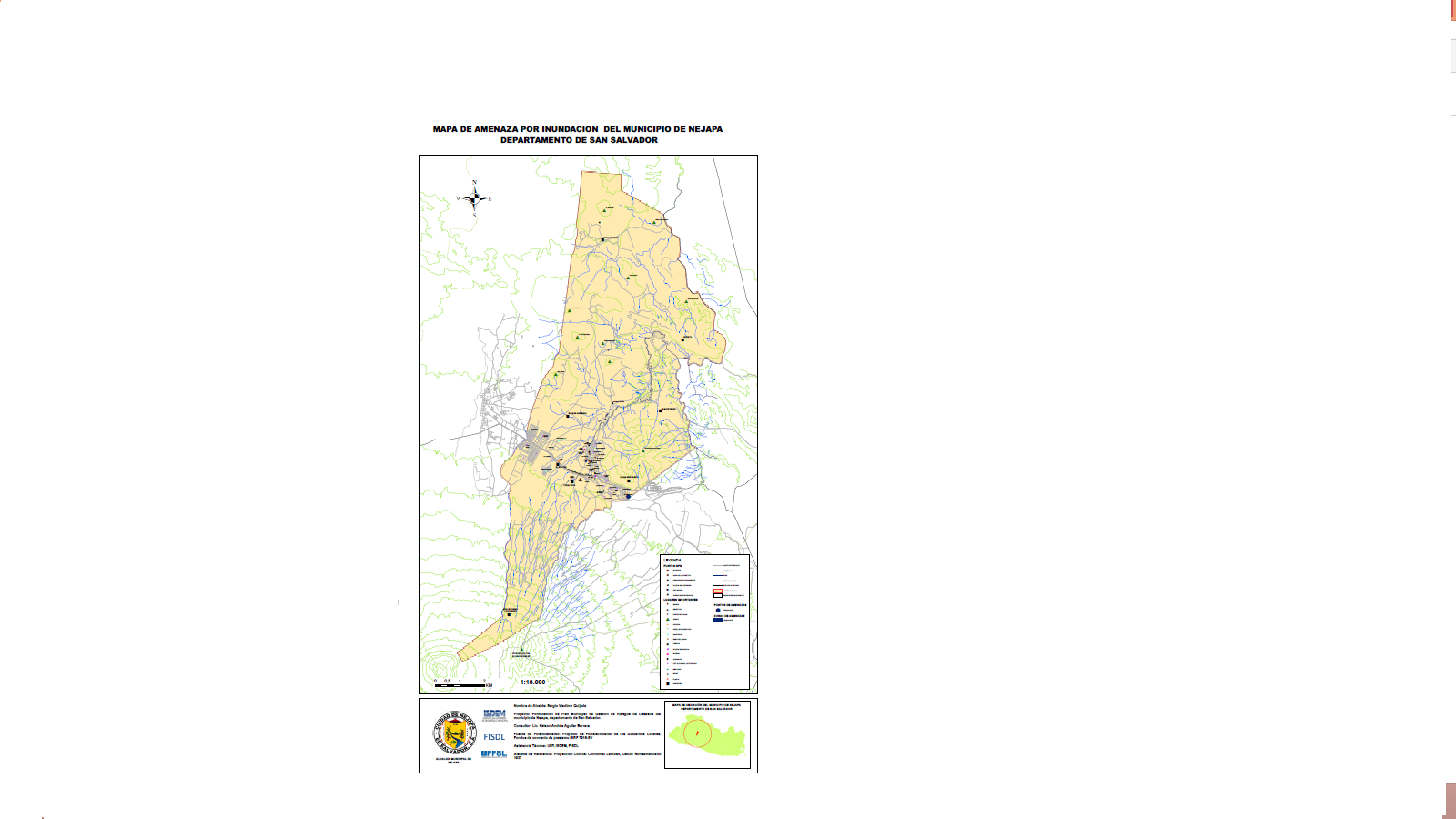 	ÁREA DE DIRECCIÓN	Riesgo de la Contaminación HídricaRiesgos en Centros Escolares de Nejapa                                                CALENDARIZACIÓN DE ACTIVIDADESExisten planes contigenciales que no están contemplados en esta calendarización la cual dan según la emergencia debida (ejemplo cuanto existe alerta por dengue chikungunya y zika).Cuadro 1. Distribución Cantonal del Municipio de Nejapa en Metros Cuadrados. Cantones Mt2Tutultepeque19,282,076.00 El Bonete 9,972,268.00 Galera Quemada 14,888,601.00 Camotepeque15,532,647.00 Nejapa765,884.56 Aldea Las Mercedes 4,325,698.00 El Conacaste 6,708,306.00 El Salitre 6,070,103.50 San Jerónimo Los Planes 5,278,545.00 82,824,129.0682,824,129.06COMISIÓN TÉCNICA SECTORIALCOORDINACIÓNServicios de EmergenciaComandos de Salvamento Clínica MunicipalSeguridadPolicía Nacional CivilCAMFuerza ArmadaSaludUnidad comunitaria de Salud familiar Intermedia NejapaUnidad comunitaria de Salud familiar Básica el Llano, NejapaPro-vidaClínica Municipal tres cantos Unidad médica  ISSSInfraestructura y Servicios BásicosUnidad Ejecutora de obras civiles de la Alcaldía municipalServicios de electricidad AlcaldíaLogísticaAlcaldía Municipal, fuerza armada y  PROCOMES AlberguesProtección Civil, Alcaldía Municipal y sus dependencias,  Educación, UCSF- Intermedia, PRO-VIDA y Clínica Municipal, Fuerza ArmadaComisión Técnica Sectorial de Servicios de Emergencia Comisión Técnica Sectorial de Servicios de Emergencia Comisión Técnica Sectorial de Servicios de Emergencia Instituciones Coordinadoras       Responsable:Comandos de Salvamento Filial Nejapa       Saúl Alexander Torres.Instituciones de Apoyo:Instituciones de Apoyo:Policía Nacional Civil NejapaSub/Insp. Ismael Antonio MartínezCAM.Gilberto MarroquínClínica Municipal Nejapa (Alcaldía)       Dra. Mirna BrunoComisión Técnica Sectorial de Seguridad Comisión Técnica Sectorial de Seguridad Comisión Técnica Sectorial de Seguridad Instituciones Coordinadoras.           Responsable:Policía Nacional Civil Nejapa           Sub. Insp. Ismael Antonio MartínezCuerpo de Agentes Metropolitanos (Alcaldía)            Director. Gilberto MarroquínFuerza Armada Gral de brigada. Willy Roberto LaraComisión Técnica Sectorial de Salud Comisión Técnica Sectorial de Salud Comisión Técnica Sectorial de Salud Institución Coordinadora:             Responsable:UCSF- I Nejapa             Dra.Claudia Etelvina ChiquilloInstituciones de Apoyo:Instituciones de Apoyo:Clínica Municipal de Nejapa (Alcaldía)             Dra. Mirna BrunoPro Vida             Dra. Marisela RomeroISSS NEJAPA             Dra.  Wanda CalderónUnidad Ambiental Nejapa (Alcaldía)             Ing. Celina Perlacomandos de salvamento              clínica próvida Comisión Técnica Sectorial de Infraestructura y Servicios Básicos Comisión Técnica Sectorial de Infraestructura y Servicios Básicos Comisión Técnica Sectorial de Infraestructura y Servicios Básicos Institución Coordinadora:       Responsable:Obras civiles  Ing. Irwin BatresServicios de electricidad  Técnico. Juan Antonio OsunaInstituciones de apoyoInstituciones de apoyoMinistério de obras públicas ,ANDA.Y CAESSComisión Técnica de Sectorial Logística Comisión Técnica de Sectorial Logística Comisión Técnica de Sectorial Logística Institución Coordinadora:Gerencia General de la alcaldíaSr. Edwin Fabricio JuárezInstituciones de Apoyo:Instituciones de Apoyo:UCSF-I NejapaUCSF-I NejapaDra. Claudia Etelvina Chiquillo.MINED. NejapaMINED. NejapaLicda. Rosa Etelvina OrellanaPRO-VIDAPRO-VIDADra. Maricela RomeroISSS. NejapaISSS. NejapaDra. Wanda CalderónIglesias Iglesias Católica y Evangélica Fuerza  ArmadaSgto. Mayor. Mario Jorge Asociación de Proyectos Comunales de El Salvador. PROCOMESAlexander TorresPolicía Nacional Civil NejapaSub. Insp. Ismael Antonio MartínezCAMGilberto MarroquínComisión Técnica Sectorial de Albergues Comisión Técnica Sectorial de Albergues Comisión Técnica Sectorial de Albergues Institución Coordinadora:Institución Coordinadora:          Responsable:Alcaldía de Nejapa (Polideportivo)Alcaldía de Nejapa (Polideportivo)  Sr. Felipe MaldonadoInstituciones de Apoyo:Unidad de Participación CiudadanaUnidad de Participación Ciudadana          Sra. Aminta Elizabeth HernándezIglesia católicaIglesia católica     Presbítero. Julio Cesar Martínez     Iglesias CristianasIglesias Cristianas       Sr. Daniel Ruiz Morales (UNIGLEN)Centros EscolaresCentros Escolares Asesora pedagógica. Rosa Etelvina OrellanaComisiones Comunales de Protección CivilComisiones Comunales de Protección Civil Los que están nombrados en comisiones.Policía Nacional Civil NejapaPolicía Nacional Civil Nejapa Sub. Insp. Ismael Antonio MartínezCuerpo de Agentes Municipales (Alcaldía)Cuerpo de Agentes Municipales (Alcaldía) Sr. Gilberto MarroquínUCSF-I NejapaUCSF-I Nejapa Dra. Etelvina ChiquilloUM ISSS NejapaUM ISSS Nejapa Dra. Wanda CalderónClínica Municipal Nejapa (Alcaldía)Clínica Municipal Nejapa (Alcaldía) Dra. Mirna BrunoPro-VidaPro-Vida Dra. Maricela RomeroAsociación de Proyectos Comunales de El Salvador (PROCOMES)Asociación de Proyectos Comunales de El Salvador (PROCOMES) Sr. Alexander TorresACTIVACION Y DESACTIVACION DEL CENTRO DE OPERACIONESMisiónActivar el Centro de Operaciones de acuerdo a los diferentes niveles de alerta con el fin de actuar con rapidez, seguridad, y responsabilidad para brindar la ayuda necesaria a las comunidades afectadas, de manera oportuna por parte de las diferentes comisiones técnicas sectoriales y se desactive por dictamen del director general de protección civil MisiónActivar el Centro de Operaciones de acuerdo a los diferentes niveles de alerta con el fin de actuar con rapidez, seguridad, y responsabilidad para brindar la ayuda necesaria a las comunidades afectadas, de manera oportuna por parte de las diferentes comisiones técnicas sectoriales y se desactive por dictamen del director general de protección civil MisiónActivar el Centro de Operaciones de acuerdo a los diferentes niveles de alerta con el fin de actuar con rapidez, seguridad, y responsabilidad para brindar la ayuda necesaria a las comunidades afectadas, de manera oportuna por parte de las diferentes comisiones técnicas sectoriales y se desactive por dictamen del director general de protección civil ALERTA VERDE:1. Convocar a los coordinadores de las Comisiones Técnicas Sectoriales2. Monitoreo y evolución del evento.3. Actualización de la información técnica sobre la evolución del evento.4. Revisión de listado de recursos disponibles.5. Elaboración de informe y entrega periódica (dependiendo de evento), a comisión de comunicaciones.                                               ALERTA AMARILLA:1. Activación de la comisión municipal de protección civil y las Comisiones Técnicas Sectoriales, donde los representantes de las mismas deberán avocarse mostrando la disponibilidad.2. Monitoreo y evolución del evento.3. Identificación de los diversos sectores de impacto.4. Establecimiento de las rutas de llegada y evacuación.5. Actualización de los recursos existentes.6. Información a los coordinadores sobre los detalles de la respuesta.7. Solicitar el 100% de personal disponible según necesidad.ALERTA NARANJAALERTA ROJA1. Coordinar las acciones ejecutadas por las diferentes Comisiones Técnicas Sectoriales. Reuniones permanentes de la comisión.2. Mantener estrecha comunicación con el COE departamental. Y la dirección general de protección civil 3. Coordinar el apoyo de los niveles departamental y nacional.4. De acuerdo a la evolución del evento y a la culminación de las actividades de respuesta se procede a la desactivación gradual del COE municipal.  Según los lineamientos que nos proporcione la dirección general de protección civil  ALERTA VERDE:1. Convocar a los coordinadores de las Comisiones Técnicas Sectoriales2. Monitoreo y evolución del evento.3. Actualización de la información técnica sobre la evolución del evento.4. Revisión de listado de recursos disponibles.5. Elaboración de informe y entrega periódica (dependiendo de evento), a comisión de comunicaciones.                                               ALERTA AMARILLA:1. Activación de la comisión municipal de protección civil y las Comisiones Técnicas Sectoriales, donde los representantes de las mismas deberán avocarse mostrando la disponibilidad.2. Monitoreo y evolución del evento.3. Identificación de los diversos sectores de impacto.4. Establecimiento de las rutas de llegada y evacuación.5. Actualización de los recursos existentes.6. Información a los coordinadores sobre los detalles de la respuesta.7. Solicitar el 100% de personal disponible según necesidad.ALERTA NARANJAALERTA ROJA1. Coordinar las acciones ejecutadas por las diferentes Comisiones Técnicas Sectoriales. Reuniones permanentes de la comisión.2. Mantener estrecha comunicación con el COE departamental. Y la dirección general de protección civil 3. Coordinar el apoyo de los niveles departamental y nacional.4. De acuerdo a la evolución del evento y a la culminación de las actividades de respuesta se procede a la desactivación gradual del COE municipal.  Según los lineamientos que nos proporcione la dirección general de protección civil  ALERTA VERDE:1. Convocar a los coordinadores de las Comisiones Técnicas Sectoriales2. Monitoreo y evolución del evento.3. Actualización de la información técnica sobre la evolución del evento.4. Revisión de listado de recursos disponibles.5. Elaboración de informe y entrega periódica (dependiendo de evento), a comisión de comunicaciones.                                               ALERTA AMARILLA:1. Activación de la comisión municipal de protección civil y las Comisiones Técnicas Sectoriales, donde los representantes de las mismas deberán avocarse mostrando la disponibilidad.2. Monitoreo y evolución del evento.3. Identificación de los diversos sectores de impacto.4. Establecimiento de las rutas de llegada y evacuación.5. Actualización de los recursos existentes.6. Información a los coordinadores sobre los detalles de la respuesta.7. Solicitar el 100% de personal disponible según necesidad.ALERTA NARANJAALERTA ROJA1. Coordinar las acciones ejecutadas por las diferentes Comisiones Técnicas Sectoriales. Reuniones permanentes de la comisión.2. Mantener estrecha comunicación con el COE departamental. Y la dirección general de protección civil 3. Coordinar el apoyo de los niveles departamental y nacional.4. De acuerdo a la evolución del evento y a la culminación de las actividades de respuesta se procede a la desactivación gradual del COE municipal.  Según los lineamientos que nos proporcione la dirección general de protección civil  Regulaciones especialesEl responsable de monitoreo captará y procesará la información.Desactiva COE según lo determine la dirección general de protección civil Regulaciones especialesEl responsable de monitoreo captará y procesará la información.Desactiva COE según lo determine la dirección general de protección civil Regulaciones especialesEl responsable de monitoreo captará y procesará la información.Desactiva COE según lo determine la dirección general de protección civil Abreviaturas: COE: Centro de Operaciones de Emergencia                       CMPC: Comisión Municipal de Protección CivilAbreviaturas: COE: Centro de Operaciones de Emergencia                       CMPC: Comisión Municipal de Protección CivilAbreviaturas: COE: Centro de Operaciones de Emergencia                       CMPC: Comisión Municipal de Protección CivilDefiniciones: Alerta verde: es aquella cuando las expectativas de un fenómeno permiten prever la ocurrencia de un evento de carácter peligroso para la población.Alerta amarilla: es aquella en la que la tendencia del desarrollo del evento indica situaciones inminentes de riesgo y situaciones severas de emergencia.Alerta naranja: se activará cuando el evento se intensifique y el riesgo llegue a un nivel crítico del 75% y que las situaciones de emergencia han producido serios daños.Alerta roja: cuando el fenómeno impacta una zona determinada presentando efectos adversos a las personas, los bienes, las líneas vitales y o medio ambiente.Definiciones: Alerta verde: es aquella cuando las expectativas de un fenómeno permiten prever la ocurrencia de un evento de carácter peligroso para la población.Alerta amarilla: es aquella en la que la tendencia del desarrollo del evento indica situaciones inminentes de riesgo y situaciones severas de emergencia.Alerta naranja: se activará cuando el evento se intensifique y el riesgo llegue a un nivel crítico del 75% y que las situaciones de emergencia han producido serios daños.Alerta roja: cuando el fenómeno impacta una zona determinada presentando efectos adversos a las personas, los bienes, las líneas vitales y o medio ambiente.Definiciones: Alerta verde: es aquella cuando las expectativas de un fenómeno permiten prever la ocurrencia de un evento de carácter peligroso para la población.Alerta amarilla: es aquella en la que la tendencia del desarrollo del evento indica situaciones inminentes de riesgo y situaciones severas de emergencia.Alerta naranja: se activará cuando el evento se intensifique y el riesgo llegue a un nivel crítico del 75% y que las situaciones de emergencia han producido serios daños.Alerta roja: cuando el fenómeno impacta una zona determinada presentando efectos adversos a las personas, los bienes, las líneas vitales y o medio ambiente.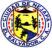 MUNICIPIO DE NEJAPA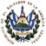 DenominaciónPROCEDIMIENTOS DEL SECTOR SERVICIOS DE EMERGENCIANivel                        MUNICIPALÁrea                        RESPUESTASector                       SERVICIOS DE EMERGENCIAResponsableCOORDINADOR DE LA COMISIÓN DE             SERVICIOS DE EMERGENCIAMisión: Coordinar las operaciones de búsqueda, rescate, atención pre-hospitalaria, entre otros, utilizando adecuadamente los recursos institucionales. Misión: Coordinar las operaciones de búsqueda, rescate, atención pre-hospitalaria, entre otros, utilizando adecuadamente los recursos institucionales. Misión: Coordinar las operaciones de búsqueda, rescate, atención pre-hospitalaria, entre otros, utilizando adecuadamente los recursos institucionales. Regulaciones especialesDurante el operativo, se realizaran coordinaciones con las diferentes instituciones de primera respuesta, provenientes de fuera del municipio, con la finalidad de evitar la duplicidad de esfuerzos y garantizar el uso adecuado de los recursos.Regulaciones especialesDurante el operativo, se realizaran coordinaciones con las diferentes instituciones de primera respuesta, provenientes de fuera del municipio, con la finalidad de evitar la duplicidad de esfuerzos y garantizar el uso adecuado de los recursos.Regulaciones especialesDurante el operativo, se realizaran coordinaciones con las diferentes instituciones de primera respuesta, provenientes de fuera del municipio, con la finalidad de evitar la duplicidad de esfuerzos y garantizar el uso adecuado de los recursos.Misión: Garantizar la seguridad, el orden y la tranquilidad con la finalidad de salvaguardar la integridad física y patrimonial de la población afectada.Misión: Garantizar la seguridad, el orden y la tranquilidad con la finalidad de salvaguardar la integridad física y patrimonial de la población afectada.Misión: Garantizar la seguridad, el orden y la tranquilidad con la finalidad de salvaguardar la integridad física y patrimonial de la población afectada.ALERTA VERDE:1. Comunicación con el Centro de Operaciones para brindar ubicación y el grado de disponibilidad.2. Mantener monitoreo constante de la evolución del evento en el terreno.3. Elaborar diagnóstico inicial.4. Evaluar y analizar evacuación.5. En caso de apertura de albergues se brindará seguridad a los mismos.6. Se brindará seguridad en los lugares que resulten afectados de las zonas evacuadas.ALERTA AMARILLA:1. Activación de la Comisión Técnica Sectorial de Seguridad2. Mantener comunicación constante con el COE Municipal3. Actualización de información relativa a recursos y capacidades disponibles.4. Monitoreo de las zonas.5. En caso de apertura de albergues se brindará seguridad.6. Se brindará seguridad en los lugares que resulten afectados de las zonas evacuadas.ALERTA NARANJA1. Coordinar la evacuación de la población afectada.2. Aislar la zona afectada3. En caso de apertura de albergues se brindará seguridad.4. Se brindará seguridad en los lugares que resulten afectados de las zonas evacuadas.ALERTA ROJA:1. Ejecución de acciones de seguridad, evacuación, rescate y traslado de la población afectada.2. En caso de apertura de albergues se brindará seguridad.3. Se brindará seguridad en los lugares que resulten afectados de las zonas evacuadas.ALERTA VERDE:1. Comunicación con el Centro de Operaciones para brindar ubicación y el grado de disponibilidad.2. Mantener monitoreo constante de la evolución del evento en el terreno.3. Elaborar diagnóstico inicial.4. Evaluar y analizar evacuación.5. En caso de apertura de albergues se brindará seguridad a los mismos.6. Se brindará seguridad en los lugares que resulten afectados de las zonas evacuadas.ALERTA AMARILLA:1. Activación de la Comisión Técnica Sectorial de Seguridad2. Mantener comunicación constante con el COE Municipal3. Actualización de información relativa a recursos y capacidades disponibles.4. Monitoreo de las zonas.5. En caso de apertura de albergues se brindará seguridad.6. Se brindará seguridad en los lugares que resulten afectados de las zonas evacuadas.ALERTA NARANJA1. Coordinar la evacuación de la población afectada.2. Aislar la zona afectada3. En caso de apertura de albergues se brindará seguridad.4. Se brindará seguridad en los lugares que resulten afectados de las zonas evacuadas.ALERTA ROJA:1. Ejecución de acciones de seguridad, evacuación, rescate y traslado de la población afectada.2. En caso de apertura de albergues se brindará seguridad.3. Se brindará seguridad en los lugares que resulten afectados de las zonas evacuadas.ALERTA VERDE:1. Comunicación con el Centro de Operaciones para brindar ubicación y el grado de disponibilidad.2. Mantener monitoreo constante de la evolución del evento en el terreno.3. Elaborar diagnóstico inicial.4. Evaluar y analizar evacuación.5. En caso de apertura de albergues se brindará seguridad a los mismos.6. Se brindará seguridad en los lugares que resulten afectados de las zonas evacuadas.ALERTA AMARILLA:1. Activación de la Comisión Técnica Sectorial de Seguridad2. Mantener comunicación constante con el COE Municipal3. Actualización de información relativa a recursos y capacidades disponibles.4. Monitoreo de las zonas.5. En caso de apertura de albergues se brindará seguridad.6. Se brindará seguridad en los lugares que resulten afectados de las zonas evacuadas.ALERTA NARANJA1. Coordinar la evacuación de la población afectada.2. Aislar la zona afectada3. En caso de apertura de albergues se brindará seguridad.4. Se brindará seguridad en los lugares que resulten afectados de las zonas evacuadas.ALERTA ROJA:1. Ejecución de acciones de seguridad, evacuación, rescate y traslado de la población afectada.2. En caso de apertura de albergues se brindará seguridad.3. Se brindará seguridad en los lugares que resulten afectados de las zonas evacuadas.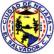 MUNICIPIO DE NEJAPA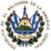 PROCEDIMIENTOS DEL SECTOR SALUDNivel MUNICIPALÁrea RESPUESTASectorSALUDResponsableCOORDINADOR DE LA COMISIÓN DE SALUDMisión: Garantizar asistencia médica y sanitaria, efectiva a favor de la población en           situaciones de emergencia o desastres.Misión: Garantizar asistencia médica y sanitaria, efectiva a favor de la población en           situaciones de emergencia o desastres.Misión: Garantizar asistencia médica y sanitaria, efectiva a favor de la población en           situaciones de emergencia o desastres.ALERTA VERDE:1. Comunicación con el Centro de Operaciones para brindar ubicación y el grado de disponibilidad.2. Mantener monitoreo constante de la evolución del evento. A través del COE.3. Listar el recurso humano necesario en caso de alerta naranja o roja.ALERTA AMARILLA:1. Activación de la Comisión Técnica Sectorial de Salud2. Se realizarán visitas evaluativas a las zonas destinadas a la realización del TRIAGE. En coordinación con COE.3. Se evaluarán las condiciones sanitarias de los lugares destinadas a Albergues provisionales.4. Coordinar con las entidades respectivas MISPASS, ISSS, coordinadores de otras comisiones de la CMPC, Clínica Municipal, etc.) para asegurar el acceso y la continuidad de los servicios de salud institucionales y ambulatorios para la atención de la población afectada.ALERTA NARANJA O ROJA:Se disminuye temporalmente la estructura orgánica formal de las diferentes instituciones de salud y se reemplaza por la Organización Funcional de Emergencia.Realización de TRIAGE local. (Cuando compete y dependiendo de tipo de afectación)Monitoreo y atención en área de saneamiento de los albergues temporales.Realización de informes de los hallazgos encontrados en albergues hacia el interior de la comisión. Ejecución de acciones de intervención en crisis para minimizar el impacto emocional en las poblaciones afectadas.ALERTA VERDE:1. Comunicación con el Centro de Operaciones para brindar ubicación y el grado de disponibilidad.2. Mantener monitoreo constante de la evolución del evento. A través del COE.3. Listar el recurso humano necesario en caso de alerta naranja o roja.ALERTA AMARILLA:1. Activación de la Comisión Técnica Sectorial de Salud2. Se realizarán visitas evaluativas a las zonas destinadas a la realización del TRIAGE. En coordinación con COE.3. Se evaluarán las condiciones sanitarias de los lugares destinadas a Albergues provisionales.4. Coordinar con las entidades respectivas MISPASS, ISSS, coordinadores de otras comisiones de la CMPC, Clínica Municipal, etc.) para asegurar el acceso y la continuidad de los servicios de salud institucionales y ambulatorios para la atención de la población afectada.ALERTA NARANJA O ROJA:Se disminuye temporalmente la estructura orgánica formal de las diferentes instituciones de salud y se reemplaza por la Organización Funcional de Emergencia.Realización de TRIAGE local. (Cuando compete y dependiendo de tipo de afectación)Monitoreo y atención en área de saneamiento de los albergues temporales.Realización de informes de los hallazgos encontrados en albergues hacia el interior de la comisión. Ejecución de acciones de intervención en crisis para minimizar el impacto emocional en las poblaciones afectadas.ALERTA VERDE:1. Comunicación con el Centro de Operaciones para brindar ubicación y el grado de disponibilidad.2. Mantener monitoreo constante de la evolución del evento. A través del COE.3. Listar el recurso humano necesario en caso de alerta naranja o roja.ALERTA AMARILLA:1. Activación de la Comisión Técnica Sectorial de Salud2. Se realizarán visitas evaluativas a las zonas destinadas a la realización del TRIAGE. En coordinación con COE.3. Se evaluarán las condiciones sanitarias de los lugares destinadas a Albergues provisionales.4. Coordinar con las entidades respectivas MISPASS, ISSS, coordinadores de otras comisiones de la CMPC, Clínica Municipal, etc.) para asegurar el acceso y la continuidad de los servicios de salud institucionales y ambulatorios para la atención de la población afectada.ALERTA NARANJA O ROJA:Se disminuye temporalmente la estructura orgánica formal de las diferentes instituciones de salud y se reemplaza por la Organización Funcional de Emergencia.Realización de TRIAGE local. (Cuando compete y dependiendo de tipo de afectación)Monitoreo y atención en área de saneamiento de los albergues temporales.Realización de informes de los hallazgos encontrados en albergues hacia el interior de la comisión. Ejecución de acciones de intervención en crisis para minimizar el impacto emocional en las poblaciones afectadas.Regulaciones especiales Se utilizarán los protocolos oficiales del Plan de Emergencia Sanitario Local (PESL) para las diversas áreas de intervención de este sector. Regulaciones especiales Se utilizarán los protocolos oficiales del Plan de Emergencia Sanitario Local (PESL) para las diversas áreas de intervención de este sector. Regulaciones especiales Se utilizarán los protocolos oficiales del Plan de Emergencia Sanitario Local (PESL) para las diversas áreas de intervención de este sector. Definiciones Triage: Sistema de clasificación de víctimas en masa.Definiciones Triage: Sistema de clasificación de víctimas en masa.Definiciones Triage: Sistema de clasificación de víctimas en masa.Abreviaturas CMPC: comisión municipal de protección civil.MS: Ministerio de Salud ISSS: Instituto Salvadoreño del Seguro Social.Abreviaturas CMPC: comisión municipal de protección civil.MS: Ministerio de Salud ISSS: Instituto Salvadoreño del Seguro Social.Abreviaturas CMPC: comisión municipal de protección civil.MS: Ministerio de Salud ISSS: Instituto Salvadoreño del Seguro Social.MUNICIPIO DE NEJAPA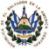 PROCEDIMIENTOS DEL SECTOR INFRAESTRUCTURA Y SERVICIOS BÁSICOSNivel Nivel MUNICIPALÁrea Área RESPUESTASectorSectorINFRAESTRUCTURA Y SERVICIOS BÁSICOSResponsableResponsableCOORDINADOR DE LA COMISIÓN DE INFRAESTRUCTURA Y SERVICIOS BÁSICOSMisión: Recuperar servicios básicos y rehabilitar la infraestructura necesaria con el propósito de facilitar las operaciones de respuesta a favor de la población afectada, así como, recopilar información para facilitar el inicio de la reconstrucción.Misión: Recuperar servicios básicos y rehabilitar la infraestructura necesaria con el propósito de facilitar las operaciones de respuesta a favor de la población afectada, así como, recopilar información para facilitar el inicio de la reconstrucción.Misión: Recuperar servicios básicos y rehabilitar la infraestructura necesaria con el propósito de facilitar las operaciones de respuesta a favor de la población afectada, así como, recopilar información para facilitar el inicio de la reconstrucción.Misión: Recuperar servicios básicos y rehabilitar la infraestructura necesaria con el propósito de facilitar las operaciones de respuesta a favor de la población afectada, así como, recopilar información para facilitar el inicio de la reconstrucción.Pasos ALERTA VERDE:1. Comunicación con el Centro de Operaciones para brindar ubicación y el grado de disponibilidad.2. Mantener monitoreo constante de la evolución del evento.3. Evaluar y analizar evacuación.ALERTA AMARILLA:1. Activar a la Comisión Técnica Sectorial de Infraestructura y Servicios Básicos 2. Actualización de información relativa a recursos y capacidades disponibles.3. Evaluación de acciones de respuesta.ALERTA NARANJA O ROJA:1. Coordinación con instituciones del Estado.2. Realización de Evaluación de Daños y Análisis de Necesidades.3. Ejecución de acciones de soporte para suplir necesidades de rehabilitación de vías de acceso y otras instalaciones necesarias para la atención de la población afectada.Pasos ALERTA VERDE:1. Comunicación con el Centro de Operaciones para brindar ubicación y el grado de disponibilidad.2. Mantener monitoreo constante de la evolución del evento.3. Evaluar y analizar evacuación.ALERTA AMARILLA:1. Activar a la Comisión Técnica Sectorial de Infraestructura y Servicios Básicos 2. Actualización de información relativa a recursos y capacidades disponibles.3. Evaluación de acciones de respuesta.ALERTA NARANJA O ROJA:1. Coordinación con instituciones del Estado.2. Realización de Evaluación de Daños y Análisis de Necesidades.3. Ejecución de acciones de soporte para suplir necesidades de rehabilitación de vías de acceso y otras instalaciones necesarias para la atención de la población afectada.Pasos ALERTA VERDE:1. Comunicación con el Centro de Operaciones para brindar ubicación y el grado de disponibilidad.2. Mantener monitoreo constante de la evolución del evento.3. Evaluar y analizar evacuación.ALERTA AMARILLA:1. Activar a la Comisión Técnica Sectorial de Infraestructura y Servicios Básicos 2. Actualización de información relativa a recursos y capacidades disponibles.3. Evaluación de acciones de respuesta.ALERTA NARANJA O ROJA:1. Coordinación con instituciones del Estado.2. Realización de Evaluación de Daños y Análisis de Necesidades.3. Ejecución de acciones de soporte para suplir necesidades de rehabilitación de vías de acceso y otras instalaciones necesarias para la atención de la población afectada.Pasos ALERTA VERDE:1. Comunicación con el Centro de Operaciones para brindar ubicación y el grado de disponibilidad.2. Mantener monitoreo constante de la evolución del evento.3. Evaluar y analizar evacuación.ALERTA AMARILLA:1. Activar a la Comisión Técnica Sectorial de Infraestructura y Servicios Básicos 2. Actualización de información relativa a recursos y capacidades disponibles.3. Evaluación de acciones de respuesta.ALERTA NARANJA O ROJA:1. Coordinación con instituciones del Estado.2. Realización de Evaluación de Daños y Análisis de Necesidades.3. Ejecución de acciones de soporte para suplir necesidades de rehabilitación de vías de acceso y otras instalaciones necesarias para la atención de la población afectada.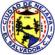 MUNICIPIO DE NEJAPA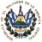 PROCEDIMIENTOS DEL SECTOR LOGÍSTICANivel Nivel MUNICIPALÁrea Área RESPUESTASectorSectorLOGÍSTICAResponsableResponsableCOORDINADOR DE LA COMISIÓN DE LOGÍSTICAMisión: Administrar la asistencia humanitaria, con el fin de garantizar el manejo efectivo y transparente de los suministros humanitarios básicos, dirigidos a la población afectada de acuerdo a sus necesidades.Misión: Administrar la asistencia humanitaria, con el fin de garantizar el manejo efectivo y transparente de los suministros humanitarios básicos, dirigidos a la población afectada de acuerdo a sus necesidades.Misión: Administrar la asistencia humanitaria, con el fin de garantizar el manejo efectivo y transparente de los suministros humanitarios básicos, dirigidos a la población afectada de acuerdo a sus necesidades.Misión: Administrar la asistencia humanitaria, con el fin de garantizar el manejo efectivo y transparente de los suministros humanitarios básicos, dirigidos a la población afectada de acuerdo a sus necesidades.ALERTA VERDE:1. Comunicación con el Centro de Operaciones para brindar ubicación y el grado de disponibilidad.2. Mantener monitoreo constante de la evolución del evento.3. Revisión de listado de recursos disponibles. Y posibles compras en coordinación con UACI4. Garantizar alimentación al personal de las comisiones que brinda apoyo durante la emergencia.5. Control y registro de entradas y salidas de productos y materiales disponibles para la emergencia.ALERTA AMARILLA:1. Activación de la Comisión Técnica Sectorial de Logística 2. Iniciar proceso de preparación e integración de recursos.3. Facilitar equipo necesario de comunicación.4. Integración de sub-comisiones5. Gestión y disposición de recursos para posibles evacuaciones de la población.6. Control y registro de entradas y salidas de productos y materiales disponibles para la emergencia.7. Garantizar alimentación al personal de las comisiones que brinda apoyo durante la emergencia.ALERTA NARANJA:1. Distribución de recursos2. Gestión y disposición de recursos para posibles evacuaciones de la población.3. Garantizar alimentación al personal de las comisiones que brinda apoyo durante la emergencia.ALERTA ROJA:1. Ejecución de acciones de respuesta oportuna a la población afectada, se involucra el 100% del personal.2. Actualización constante del inventario.3. Monitoreo constante y comunicación con el COE.4. Garantizar alimentación al personal de las comisiones que brinda apoyo durante la emergencia.ALERTA VERDE:1. Comunicación con el Centro de Operaciones para brindar ubicación y el grado de disponibilidad.2. Mantener monitoreo constante de la evolución del evento.3. Revisión de listado de recursos disponibles. Y posibles compras en coordinación con UACI4. Garantizar alimentación al personal de las comisiones que brinda apoyo durante la emergencia.5. Control y registro de entradas y salidas de productos y materiales disponibles para la emergencia.ALERTA AMARILLA:1. Activación de la Comisión Técnica Sectorial de Logística 2. Iniciar proceso de preparación e integración de recursos.3. Facilitar equipo necesario de comunicación.4. Integración de sub-comisiones5. Gestión y disposición de recursos para posibles evacuaciones de la población.6. Control y registro de entradas y salidas de productos y materiales disponibles para la emergencia.7. Garantizar alimentación al personal de las comisiones que brinda apoyo durante la emergencia.ALERTA NARANJA:1. Distribución de recursos2. Gestión y disposición de recursos para posibles evacuaciones de la población.3. Garantizar alimentación al personal de las comisiones que brinda apoyo durante la emergencia.ALERTA ROJA:1. Ejecución de acciones de respuesta oportuna a la población afectada, se involucra el 100% del personal.2. Actualización constante del inventario.3. Monitoreo constante y comunicación con el COE.4. Garantizar alimentación al personal de las comisiones que brinda apoyo durante la emergencia.ALERTA VERDE:1. Comunicación con el Centro de Operaciones para brindar ubicación y el grado de disponibilidad.2. Mantener monitoreo constante de la evolución del evento.3. Revisión de listado de recursos disponibles. Y posibles compras en coordinación con UACI4. Garantizar alimentación al personal de las comisiones que brinda apoyo durante la emergencia.5. Control y registro de entradas y salidas de productos y materiales disponibles para la emergencia.ALERTA AMARILLA:1. Activación de la Comisión Técnica Sectorial de Logística 2. Iniciar proceso de preparación e integración de recursos.3. Facilitar equipo necesario de comunicación.4. Integración de sub-comisiones5. Gestión y disposición de recursos para posibles evacuaciones de la población.6. Control y registro de entradas y salidas de productos y materiales disponibles para la emergencia.7. Garantizar alimentación al personal de las comisiones que brinda apoyo durante la emergencia.ALERTA NARANJA:1. Distribución de recursos2. Gestión y disposición de recursos para posibles evacuaciones de la población.3. Garantizar alimentación al personal de las comisiones que brinda apoyo durante la emergencia.ALERTA ROJA:1. Ejecución de acciones de respuesta oportuna a la población afectada, se involucra el 100% del personal.2. Actualización constante del inventario.3. Monitoreo constante y comunicación con el COE.4. Garantizar alimentación al personal de las comisiones que brinda apoyo durante la emergencia.ALERTA VERDE:1. Comunicación con el Centro de Operaciones para brindar ubicación y el grado de disponibilidad.2. Mantener monitoreo constante de la evolución del evento.3. Revisión de listado de recursos disponibles. Y posibles compras en coordinación con UACI4. Garantizar alimentación al personal de las comisiones que brinda apoyo durante la emergencia.5. Control y registro de entradas y salidas de productos y materiales disponibles para la emergencia.ALERTA AMARILLA:1. Activación de la Comisión Técnica Sectorial de Logística 2. Iniciar proceso de preparación e integración de recursos.3. Facilitar equipo necesario de comunicación.4. Integración de sub-comisiones5. Gestión y disposición de recursos para posibles evacuaciones de la población.6. Control y registro de entradas y salidas de productos y materiales disponibles para la emergencia.7. Garantizar alimentación al personal de las comisiones que brinda apoyo durante la emergencia.ALERTA NARANJA:1. Distribución de recursos2. Gestión y disposición de recursos para posibles evacuaciones de la población.3. Garantizar alimentación al personal de las comisiones que brinda apoyo durante la emergencia.ALERTA ROJA:1. Ejecución de acciones de respuesta oportuna a la población afectada, se involucra el 100% del personal.2. Actualización constante del inventario.3. Monitoreo constante y comunicación con el COE.4. Garantizar alimentación al personal de las comisiones que brinda apoyo durante la emergencia.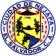 MUNICIPIO DE NEJAPAMUNICIPIO DE NEJAPA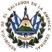 PROCEDIMIENTOS DEL SECTOR  ALBERGUESPROCEDIMIENTOS DEL SECTOR  ALBERGUESNivel MUNICIPALMUNICIPALÁrea RESPUESTARESPUESTASectorALBERGUESALBERGUESResponsableCOORDINADOR DE LA COMISIÓN DE ALBERGUESCOORDINADOR DE LA COMISIÓN DE ALBERGUESMisión: Coordinar la efectiva administración de los albergues que se activen en caso de emergencia o desastre, a fin de proporcionar atención eficaz y efectiva a la población que lo requiera en el municipio.Misión: Coordinar la efectiva administración de los albergues que se activen en caso de emergencia o desastre, a fin de proporcionar atención eficaz y efectiva a la población que lo requiera en el municipio.Misión: Coordinar la efectiva administración de los albergues que se activen en caso de emergencia o desastre, a fin de proporcionar atención eficaz y efectiva a la población que lo requiera en el municipio.Misión: Coordinar la efectiva administración de los albergues que se activen en caso de emergencia o desastre, a fin de proporcionar atención eficaz y efectiva a la población que lo requiera en el municipio.ALERTA VERDE:1. Comunicación con el Centro de Operaciones para brindar ubicación y el grado de disponibilidad.2. Mantener monitoreo constante de la evolución del evento. A través de COE.3. Verificar la disponibilidad de los albergues.4. Designar a los administradores de los albergues. ALERTA AMARILLA:1. Activar a la Comisión Técnica Sectorial de Albergues2. Activar las Comisiones Comunales.3. Preparación de los recursos en coordinación con logística.ALERTA NARANJA:1. Distribuir y ubicar a los albergadosALERTA ROJA:1. Brindar la seguridad, salud, alimentación, manejo social y otros servicios a los albergados2. Realización de censo poblacional por edad y sexo.3. Integración de las comisiones respectivas para el funcionamiento del albergue.ALERTA VERDE:1. Comunicación con el Centro de Operaciones para brindar ubicación y el grado de disponibilidad.2. Mantener monitoreo constante de la evolución del evento. A través de COE.3. Verificar la disponibilidad de los albergues.4. Designar a los administradores de los albergues. ALERTA AMARILLA:1. Activar a la Comisión Técnica Sectorial de Albergues2. Activar las Comisiones Comunales.3. Preparación de los recursos en coordinación con logística.ALERTA NARANJA:1. Distribuir y ubicar a los albergadosALERTA ROJA:1. Brindar la seguridad, salud, alimentación, manejo social y otros servicios a los albergados2. Realización de censo poblacional por edad y sexo.3. Integración de las comisiones respectivas para el funcionamiento del albergue.ALERTA VERDE:1. Comunicación con el Centro de Operaciones para brindar ubicación y el grado de disponibilidad.2. Mantener monitoreo constante de la evolución del evento. A través de COE.3. Verificar la disponibilidad de los albergues.4. Designar a los administradores de los albergues. ALERTA AMARILLA:1. Activar a la Comisión Técnica Sectorial de Albergues2. Activar las Comisiones Comunales.3. Preparación de los recursos en coordinación con logística.ALERTA NARANJA:1. Distribuir y ubicar a los albergadosALERTA ROJA:1. Brindar la seguridad, salud, alimentación, manejo social y otros servicios a los albergados2. Realización de censo poblacional por edad y sexo.3. Integración de las comisiones respectivas para el funcionamiento del albergue.ALERTA VERDE:1. Comunicación con el Centro de Operaciones para brindar ubicación y el grado de disponibilidad.2. Mantener monitoreo constante de la evolución del evento. A través de COE.3. Verificar la disponibilidad de los albergues.4. Designar a los administradores de los albergues. ALERTA AMARILLA:1. Activar a la Comisión Técnica Sectorial de Albergues2. Activar las Comisiones Comunales.3. Preparación de los recursos en coordinación con logística.ALERTA NARANJA:1. Distribuir y ubicar a los albergadosALERTA ROJA:1. Brindar la seguridad, salud, alimentación, manejo social y otros servicios a los albergados2. Realización de censo poblacional por edad y sexo.3. Integración de las comisiones respectivas para el funcionamiento del albergue.Directorio de Comisión Municipal de Protección CivilDirectorio de Comisión Municipal de Protección CivilDirectorio de Comisión Municipal de Protección CivilDirectorio de Comisión Municipal de Protección CivilNombreInstituciónTeléfonoCorreo1Edwin Fabricio JuárezAlcalde Municipal22397402comunicaciones@alcaldianejapa.gob.sv2Dra. Maricela RomeroPRO-VIDA7580-2034/2201-0502draromeroprovida@gmail.com3Mirna BrunoClínica Municipal77866389/22397474.mirnabrunoa@gmail.com4Ismael Antonio MartinezJefe PNC Nejapa22010975/70704160p.nejapa@pnc.gob.svIsmael.cabrera@pnc.gob.sv5Claudia Etelvina ChiquilloUCSF-I Nejapa2201-0097etelvinachiquillo@yahoo.com.mx6Marta Celina PerlaUnidad Ambiental Alcaldía Municipal22010096 /77866739medioambientenejapa@gmail.com7Coronel ángel BolañosFuerza armada de el salvador7887-11498Alexander TorresPROCOMES22744071/77414012tecnicodipecho@procomes.org9Nereyda AguilarEncargada de Unidad Gestión de Riesgos Alcaldía Municipal77866731riesgo.2012nejapa@hotmail.es10Ing. Irwin BatrezUnidad Ejecutoras de Obras Civiles Alcaldia de Municipal22010096/7786-817711Juan Carlos Miranda.Radio Juventud 92.174350221radio_juventud@hotmail.com12Lic. Berta CartagenaComunicaciones77867270cartagenab@yahoo.es13Licda. Etelvina OrellanaMINED71938002/75235122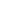 etelvinaorellana@gmail.com14Dra. Wanda CalderonUM ISSS Nejapa29902020wanda.calderon@isss.gob.sv15Daniel RuizIg. Príncipe de Paz76953804nejapaprince@yahoo.com16Julio Cesar MartínezIglesia CatólicaN/D17Gilberto MarroquínC.A.M.7786-6559N/D18Rosaura Delgado MejíaProtección Civil72256884delgadorosaura21@gmail.com19Saúl  Alexander TorresComandos de Salvamento76975957saulalexander@yahoo.comComisión Municipal de Protección Civil de NEJAPAComisión Municipal de Protección Civil de NEJAPAComisión Municipal de Protección Civil de NEJAPAComisión Municipal de Protección Civil de NEJAPANombreInstituciónInstituciónTeléfono1Edwin Fabricio Juárez Alcalde MunicipalAlcalde Municipal223974022Dra. Maricela RomeroPRO-VIDAPRO-VIDA7580-2034/2201-05023Mirna BrunoClínica MunicipalClínica Municipal77866389/ 22397474/7558-03214Ismael Antonio Martínez Jefe PNC NEJAPAJefe PNC NEJAPA22010975/7070-41605Claudia Etelvina ChiquilloUCF NEJAPAUCF NEJAPA2201-00976Marta Celina PerlaUnidad Ambiental Alcaldía MunicipalUnidad Ambiental Alcaldía Municipal22010096 /778667397Sgto. Mayor. Mario  Jorge Fuerza ArmadaFuerza Armada760824478Alexander TorresComandos de salvamento76975957769759579Nereyda AguilarEncargada de Unidad de Protección de Riesgos Alcaldía Municipal778667317786673110Ing. Irwin BatrezUnidad Ejecutoras de Obras Civiles Alcaldía Municipal22010096/7786-817722010096/7786-817711Lic. Berta CartagenaJefa de Relaciones Públicas778672707786727012Lic. Etelvina Orellana.MINED71938002,7523512271938002,7523512213Dra. Wanda CalderónUM ISSS Nejapa299020202990202014Daniel RuizUNIGLEN769538047695380415Julio Cesar Martínez.Iglesia Católica16Gilberto MarroquínCAM7786-65597786-655917Rigoberto CotoRadio JuventudINSTITUCIÓNRECURSOSCAM44 Agentes.04 motocicletas16 Teléfonos de red10 Conos Reflectivos.01 Computadora.04 Cámaras de Sistema de Video VigilanciaPROVIDA02 Médicas02 Enfermera1 Motorista06 Promotoras2 Carro Doble Cabina.1 Camioneta4 Computadora.1 Local para reuniones. Comandos de Salvamento01 Radio de Comunicación01 Ambulancia.01 Equipo de Rescate vertical.03 Camillas01 Equipo de primeros Auxilios01 Computadora15 socorristas1 Medico1 instalaciones de  la base de comandos de salvamento.Policía Nacional Civil04 radios de comunicación portátiles01 radio base20 Agentes02 Computadora.01 telefax01 Camilla militares01 Motocicletas (Taller)02 Radio patrulla01 Ambulancia (6 Municipios de la zona norte) Unidad Comunitaria de Salud Familiar de Nejapa07 Médicos15 Enfermeras11 Promotores de Salud03 Inspectores de Saneamiento Ambiental.01 Promotor Antidengue03 Ordenanzas.06 Personal Administrativo.01 Polivalente02 Lic. de Laboratorio Clínico.02 Odontólogo.01 Promotora Nutricional01 Educadora1 vehículo doble cabina 1 motocicleta5 computadoras1 impresora2 bombas termonebulizadorasClínica Municipal 3 CANTOS.02 Médico General01 Lic. En Fisioterapia01 Odontóloga01 Enfermera.01 Secretaria.02 Motoristas.01 Ambulancia con botiquín de atención.01 Camillas.01 Local para reunionesIglesia Católica01 Padre y el concejo parroquial. UM I.S.S.S. NEJAPA01 médico general01 Enfermera01. AdministrativoMaterial Quirúrgico         MINED21 Centros Escolares.Alcaldía Municipal de NEJAPA1 Escuela Empresa con 3 naves industriales.2 Polideportivo (casco urbano, El Cambio) 1 Casa del Joven 01 Mini cargador (bobcat)02 Camiones de volteo01 Pick-up Kia 4x202 Pick-up 4x402 Bus01 Microbús01 Moto niveladora01 Retroexcavadora40 Personas (gerencia técnica, unidad ambiental)05 Computadoras02 Moto cierras Unidad de Gestión de Riesgo05 Personas04 Computadoras02 Radio portátil y 1 Radio base (protección civil)01 Equipo de reacción inmediata05 Motos cierras, lingas, megáfonos.01 Pantalla de observatorio ambientalSala del COE Municipal01 Vehículo 4X4Radio Juventud FM20 Personas de apoyo informativo01 Equipo de prensaEspacio radial para aviso 24 horas01 Teléfono (2343-4023) www.procomes.orgPROCOMES01 Instalaciones del centro de capacitaciones (salitre)01 Pick-up 4x401 Pick-up Kia 4x2Área Participación Ciudadana 04 Computadora14 Personas con teléfono de red02 Sala de reuniones05 Centros de Alcance (2 recursos C/U)Comisiones Comunales de Protección Civil.07 CCPC (6 tienen Radio de Comunicación) 07 están dotadas de equipo para reacción inmediata.FUERZA ARMADA40 Elementos40 Palas40 Piochas2 Motosierras2 VehículosDEPARTAMENTO: DEPARTAMENTO: SAN SALVADORMUNICIPIO: NEJAPAMUNICIPIO: NEJAPAClasificación de riesgo de Centros EscolaresClasificación de riesgo de Centros EscolaresClasificación de riesgo de Centros EscolaresClasificación0Sin riesgo1Riesgo bajo2Riesgo medio3Riesgo alto#CódigoCentro EscolarDirecciónDirecciónInundacionesDeslizamientosSequíasCárcavas SismosErupciones volcánicas Sunamis ContaminaciónIncendiosRiesgo social111440CENTRO ESCOLAR CANTON MAPILAPAFINAL AVENIDA NEJAPA Y OCTAVA CALLE PONIENTEFINAL AVENIDA NEJAPA Y OCTAVA CALLE PONIENTE121133011211441CENTRO ESCOLAR CANTON TUTULTEPEQUEENTRADA POR KILOMETRO VEINTICINCO Y MEDIO CARRETERA TRONCAL DEL NORTEENTRADA POR KILOMETRO VEINTICINCO Y MEDIO CARRETERA TRONCAL DEL NORTE111132013311443CENTRO ESCOLAR CANTON ALDEA DE LAS MERCEDESALAMEDA TRES  CANTOS BARRIO DE MERCEDESALAMEDA TRES  CANTOS BARRIO DE MERCEDES131133013411449CENTRO ESCOLAR CANTON BARBA RUBIACASERIO BARBA RUBIA CANTON CAMOTEPEQUECASERIO BARBA RUBIA CANTON CAMOTEPEQUE121132013511450INSTITUTO NACIONAL JUAN PABLO SEGUNDOFINAL CALLE EL CALVARIO CONTIGUO AL CEMENTERIO MUNICIPALFINAL CALLE EL CALVARIO CONTIGUO AL CEMENTERIO MUNICIPAL131133013611451CENTRO ESCOLAR JOSE MATIAS DELGADOAVENIDA NORBERTO MORAN BARRIO EL CALVARIOAVENIDA NORBERTO MORAN BARRIO EL CALVARIO131233011711452CENTRO ESCOLAR GENERAL FRANCISCO MORAZANBARRIO EL CENTRO BARRIO EL CENTRO 331133031811453CENTRO ESCOLAR PROFESOR ALBERTO MONTIEL VILLACORTACANTON CAMOTEPEQUE HACIENDA MAPILAPA|CANTON CAMOTEPEQUE HACIENDA MAPILAPA|311132033970031CENTRO ESCOLAR CASERIO PUERTA DEL LLANO CANTON CAMOTEPEQUECASERIO PUERTA DEL LLANO CONTIGUO A RELLENO SANITARIO MIDESCASERIO PUERTA DEL LLANO CONTIGUO A RELLENO SANITARIO MIDES1111320331070032CENTRO ESCOLAR CASERIO JOYA GALANACASERIO  JOYA GALANA CASERIO  JOYA GALANA 1111320331170033CENTRO ESCOLAR CASERIO EL ANONALCASERIO EL ANONAL CANTON CAMOTEPEQUECASERIO EL ANONAL CANTON CAMOTEPEQUE1111320331270034CENTRO ESCOLAR CANTON EL BONETEHACIENDA MAPILAPA CALLE A CANTON CAMOTEPEQUE CANTON EL BONETEHACIENDA MAPILAPA CALLE A CANTON CAMOTEPEQUE CANTON EL BONETE1211320131370035CENTRO ESCOLAR CASERIO EL CASTAÑO CANTON EL CONACASTECASERIO EL CASTAÑO CANTON EL CONACASTECASERIO EL CASTAÑO CANTON EL CONACASTE1211330131470036CENTRO ESCOLAR CANTON EL SALITRECARRETERA QUEZALTEPEQUE CANTON EL SALITRECARRETERA QUEZALTEPEQUE CANTON EL SALITRE1211330131570037CENTRO ESCOLAR CANTON SAN JERONIMO LOS PLANESKM 23 1/2 CALLE AL BOQUERONKM 23 1/2 CALLE AL BOQUERON1311330111670039CENTRO ESCOLAR CASERIO LA GRANJA CANTON GALERA QUEMADACOLONIA NUEVO FERROCARRIL AVENIDA LAS PALMERAS CANTON EL SALITRECOLONIA NUEVO FERROCARRIL AVENIDA LAS PALMERAS CANTON EL SALITRE1211330111770040CENTRO ESCOLAR CASERIO LAS MESAS CANTON GALERA QUEMADACASERIO LAS MESAS CANTON GALERA QUEMADACASERIO LAS MESAS CANTON GALERA QUEMADA111132013Actividad /mes123456789101112Asambleas para reestructuración de 8 ComisionesxxxxxxCapacitaciones de   Comisiones ComunalesxxxxxxxxXReuniones con Comisiones ComunalesxxxxxxxxxxXEquipamiento de  ComisionesXReuniones Comisión Municipal de Protección CivilxxxxxxxxxJuramentación de Comisiones Municipales y comunales de Protección Civil XPlan Municipal AnualXPlanes de contingencia por denguexxxXPlan de VeranoXPlan CastorXPlan InvernalXPlan Vacaciones Agostinas y Bolas de FuegoXPlan de Fiestas PatronalesXPlan del Día de los Fieles DifuntosXPlan BelénXCapacitaciones a Comisión MunicipalxxXSimulacro Municipal y Comunalx